КОНФЕРЕНЦИЯ СТОРОН КОНВЕНЦИИ О БИОЛОГИЧЕСКОМ РАЗНООБРАЗИИ, ВЫСТУПАЮЩАЯ В КАЧЕСТВЕ СОВЕЩАНИЯ СТОРОН КАРТАХЕНСКОГО ПРОТОКОЛА ПО БИОБЕЗОПАСНОСТИДевятое совещаниеШарм-эш-Шейх, Египет, 17-29 ноября 2018 годаПункт 10 повестки дня9/5. 	Мониторинг и отчетность (статья 33)Конференция Сторон, выступающая в качестве Cовещания Сторон Картахенского протокола по биобезопасности,ссылаясь на решение CP-VIII/14, в котором Исполнительному секретарю было поручено разработать пересмотренную форму отчетности для четвертого национального доклада c целью представления полной и точной информации при одновременном обеспечении применимости исходной информации, как это предусмотрено в решении BS-VI/15;приветствуя результаты пересмотра Вспомогательным органом по осуществлению на его втором совещании проекта формы отчетности для четвертого национального доклада, предложенного Исполнительным секретарем,признавая важность повышения согласованности национальной отчетности в рамках Конвенции и протоколов к ней и расширения масштабов взаимодействия между конвенциями, связанными с биоразнообразием, и Рио-де-Жанейрскими конвенциями, а также Повесткой дня в области устойчивого развития на период до 2030 года и инструментами отчетности по достижению целей в области устойчивого развития, и отмечая прогресс, достигнутый к настоящему времени в этом отношении,1.	приветствует дополнительно поступившие третьи национальные доклады и настоятельно призывает Стороны, еще не представившие свои третьи национальные доклады, сделать это как можно скорее;2.	утверждает форму отчетности, приведенную в приложении к настоящему документу, и просит Стороны использовать ее для четвертого национального доклада об осуществлении Картахенского протокола по биобезопасности;3.	предлагает Сторонам проводить подготовку своих докладов на основе консультативного процесса с привлечением при необходимости всех соответствующих национальных субъектов, включая коренные народы и местные общины;4.	призывает Стороны отвечать на все вопросы, содержащиеся в форме отчетности, и подчеркивает важность своевременного представления четвертых национальных докладов в целях содействия проведению четвертой оценки и обзора эффективности Картахенского протокола и заключительной оценки Стратегического плана Картахенского протокола по биобезопасности на период 2011-2020 годов;5.	просит Стороны и предлагает другим правительствам представить секретариату свои четвертые национальные доклады об осуществлении Картахенского протокола по биобезопасности:a)	на одном из официальных языков Организации Объединенных Наций;b)	за 12 месяцев до проведения десятого совещания Конференции Сторон, выступающей в качестве Cовещания Сторон Протокола, на котором будут рассматриваться эти доклады;c)	предпочтительно в режиме онлайн через Механизм посредничества по биобезопасности или в режиме оффлайн, используя для этого соответствующую форму, которая будет предоставлена секретариатом для этой цели, с подписью уполномоченного представителя национального координационного центра по Картахенскому протоколу;6.	поручает Исполнительному секретарю продолжить обеспечение, с помощью онлайнового инструмента отчетности, возможности просмотра и отбора ответов, представленных в предыдущем национальном докладе, представленном соответствующей Стороной;7.	также поручает Исполнительному секретарю продолжать содействовать в представлении национальных докладов в режиме оффлайн;8.	рекомендует Конференции Сторон в ходе принятия руководящих указаний для механизма финансирования предложить Глобальному экологическому фонду своевременно предоставить финансовые ресурсы Сторонам, имеющим право на их получение, с тем чтобы способствовать подготовке и представлению четвертых национальных докладов в рамках Протокола;9.	принимает предложение Конференции Сторон Конвенции, содержащееся в решении 14/27, и постановляет начать синхронизированный цикл представления национальной отчетности в 2023 году.ПриложениеПроект пересмотренной формы для четвертых национальных докладов в рамках Картахенского протокола ПО БИОБЕЗОПАСНОСТИИсточник докладаПодпись сотрудника,
ответственного за представление доклада 	 ________________________________________________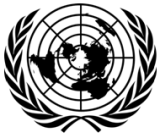 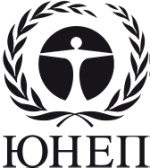 CBDCBDCBD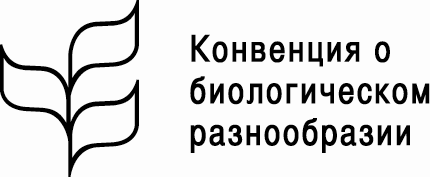 Distr.GENERALCBD/CP/MOP/DEC/9/530 November 2018RUSSIANORIGINAL: ENGLISHСтрана:[                   Введите свой текст                   ]Контактное лицо, предоставляющее докладФИО:[                   Введите свой текст                   ]Должность:[                   Введите свой текст                   ]Организация:[                   Введите свой текст                   ]Почтовый адрес:[                   Введите свой текст                   ]Телефон:[                   Введите свой текст                   ]Факс:[                   Введите свой текст                   ]Электронная почта:[                   Введите свой текст                   ]Организации/субъекты деятельности, принимавшие участие в консультациях или подготовке настоящего доклада:[                   Введите свой текст                   ]Представление докладаДата представления:[                  день / месяц / год                  ]Период времени, охваченный настоящим докладом:с [месяц / год]  по [месяц / год]Если ваша страна не является Стороной Картахенского протокола по биобезопасности (КПБ), существует ли какой-либо национальный процесс, ведущий к тому, чтобы она стала Стороной Протокола?Если ваша страна не является Стороной Картахенского протокола по биобезопасности (КПБ), существует ли какой-либо национальный процесс, ведущий к тому, чтобы она стала Стороной Протокола?Если ваша страна не является Стороной Картахенского протокола по биобезопасности (КПБ), существует ли какой-либо национальный процесс, ведущий к тому, чтобы она стала Стороной Протокола?	Да	Нет	Да	НетЗдесь можно представить дополнительные сведения:[                                                       Введите свой текст                                                       ]Здесь можно представить дополнительные сведения:[                                                       Введите свой текст                                                       ]Здесь можно представить дополнительные сведения:[                                                       Введите свой текст                                                       ]Здесь можно представить дополнительные сведения:[                                                       Введите свой текст                                                       ]Здесь можно представить дополнительные сведения:[                                                       Введите свой текст                                                       ]Статья 2 – Общие положенияСогласно статье 2 каждая Сторона принимает необходимые и соответствующие правовые, административные и другие меры для выполнения своих обязательств, предусмотренных в рамках настоящего Протокола.Статья 2 – Общие положенияСогласно статье 2 каждая Сторона принимает необходимые и соответствующие правовые, административные и другие меры для выполнения своих обязательств, предусмотренных в рамках настоящего Протокола.Статья 2 – Общие положенияСогласно статье 2 каждая Сторона принимает необходимые и соответствующие правовые, административные и другие меры для выполнения своих обязательств, предусмотренных в рамках настоящего Протокола.Статья 2 – Общие положенияСогласно статье 2 каждая Сторона принимает необходимые и соответствующие правовые, административные и другие меры для выполнения своих обязательств, предусмотренных в рамках настоящего Протокола.Статья 2 – Общие положенияСогласно статье 2 каждая Сторона принимает необходимые и соответствующие правовые, административные и другие меры для выполнения своих обязательств, предусмотренных в рамках настоящего Протокола.Приняла ли ваша страна необходимые национальные меры по осуществлению Протокола?Приняла ли ваша страна необходимые национальные меры по осуществлению Протокола?Приняла ли ваша страна необходимые национальные меры по осуществлению Протокола?	Национальные меры приняты полностью	Национальные меры приняты частично	Приняты лишь временные меры	Подготовлены только проекты мер	Пока не принято никаких мер	Национальные меры приняты полностью	Национальные меры приняты частично	Приняты лишь временные меры	Подготовлены только проекты мер	Пока не принято никаких мерКакие именно нормативно-правовые документы приняты для осуществления мер по обеспечению национальной биобезопасности?Какие именно нормативно-правовые документы приняты для осуществления мер по обеспечению национальной биобезопасности?Какие именно нормативно-правовые документы приняты для осуществления мер по обеспечению национальной биобезопасности?	Один или несколько национальных законов о биобезопасности	Одно или несколько национальных нормативных положений по биобезопасности	Один или несколько наборов руководящих указаний по биобезопасности	Прочие законы, нормативные положения или руководящие указания, косвенным образом относящиеся к биобезопасности	Документы отсутствуют	Один или несколько национальных законов о биобезопасности	Одно или несколько национальных нормативных положений по биобезопасности	Один или несколько наборов руководящих указаний по биобезопасности	Прочие законы, нормативные положения или руководящие указания, косвенным образом относящиеся к биобезопасности	Документы отсутствуютПредпринимались ли в вашей стране инициативы по включению задач обеспечения биобезопасности в национальные стратегии и планы действий по биоразнообразию, другие меры политики или законодательство?Предпринимались ли в вашей стране инициативы по включению задач обеспечения биобезопасности в национальные стратегии и планы действий по биоразнообразию, другие меры политики или законодательство?Предпринимались ли в вашей стране инициативы по включению задач обеспечения биобезопасности в национальные стратегии и планы действий по биоразнообразию, другие меры политики или законодательство?	Да: [просьба уточнить]	Нет	Прочее:[просьба уточнить]	Да: [просьба уточнить]	Нет	Прочее:[просьба уточнить]Создан ли в вашей стране механизм бюджетных ассигнований для выполнения мер по национальной биобезопасности?Создан ли в вашей стране механизм бюджетных ассигнований для выполнения мер по национальной биобезопасности?Создан ли в вашей стране механизм бюджетных ассигнований для выполнения мер по национальной биобезопасности?	Да	Да, в определенной степени [просьба уточнить]	Нет	Да	Да, в определенной степени [просьба уточнить]	НетИмеется ли в вашей стране постоянный штат специалистов для выполнения функций, непосредственно связанных с обеспечением биобезопасности?Имеется ли в вашей стране постоянный штат специалистов для выполнения функций, непосредственно связанных с обеспечением биобезопасности?Имеется ли в вашей стране постоянный штат специалистов для выполнения функций, непосредственно связанных с обеспечением биобезопасности?	Да	Нет	Да	НетЕсли вы ответили Да на вопрос 18, укажите количество постоянных сотрудников, функции которых непосредственно связаны с системой обеспечения национальной биобезопасности.Если вы ответили Да на вопрос 18, укажите количество постоянных сотрудников, функции которых непосредственно связаны с системой обеспечения национальной биобезопасности.Если вы ответили Да на вопрос 18, укажите количество постоянных сотрудников, функции которых непосредственно связаны с системой обеспечения национальной биобезопасности.	1 - 4	5 - 9	10 или болееЭто достаточное количество?  Да  Нет	1 - 4	5 - 9	10 или болееЭто достаточное количество?  Да  НетЗдесь можно привести дополнительные сведения об осуществлении статьи 2 в вашей стране:[                                                       Введите свой текст                                                       ]Здесь можно привести дополнительные сведения об осуществлении статьи 2 в вашей стране:[                                                       Введите свой текст                                                       ]Здесь можно привести дополнительные сведения об осуществлении статьи 2 в вашей стране:[                                                       Введите свой текст                                                       ]Здесь можно привести дополнительные сведения об осуществлении статьи 2 в вашей стране:[                                                       Введите свой текст                                                       ]Здесь можно привести дополнительные сведения об осуществлении статьи 2 в вашей стране:[                                                       Введите свой текст                                                       ]Статья 5 – Фармацевтические препаратыСтатья 5 – Фармацевтические препаратыСтатья 5 – Фармацевтические препаратыСтатья 5 – Фармацевтические препаратыСтатья 5 – Фармацевтические препаратыРегулирует ли ваша страна трансграничное перемещение, обработку или использование живых измененных организмов (ЖИО), представляющих собой фармацевтические препараты для человека?Регулирует ли ваша страна трансграничное перемещение, обработку или использование живых измененных организмов (ЖИО), представляющих собой фармацевтические препараты для человека?Регулирует ли ваша страна трансграничное перемещение, обработку или использование живых измененных организмов (ЖИО), представляющих собой фармацевтические препараты для человека?	Да	Да, в определенной степени [просьба уточнить]	Нет	Да	Да, в определенной степени [просьба уточнить]	НетЗдесь можно привести дополнительные сведения об осуществлении статьи 5 в вашей стране:[                                                       Введите свой текст                                                       ]Здесь можно привести дополнительные сведения об осуществлении статьи 5 в вашей стране:[                                                       Введите свой текст                                                       ]Здесь можно привести дополнительные сведения об осуществлении статьи 5 в вашей стране:[                                                       Введите свой текст                                                       ]Здесь можно привести дополнительные сведения об осуществлении статьи 5 в вашей стране:[                                                       Введите свой текст                                                       ]Здесь можно привести дополнительные сведения об осуществлении статьи 5 в вашей стране:[                                                       Введите свой текст                                                       ]Статья 6 – Транзит и использование в замкнутых системахСтатья 6 – Транзит и использование в замкнутых системахСтатья 6 – Транзит и использование в замкнутых системахСтатья 6 – Транзит и использование в замкнутых системахСтатья 6 – Транзит и использование в замкнутых системахРегулирует ли ваша страна транзит ЖИО?Регулирует ли ваша страна транзит ЖИО?Регулирует ли ваша страна транзит ЖИО?	Да	Да, в определенной степени [просьба уточнить]	Нет	Да	Да, в определенной степени [просьба уточнить]	НетРегулирует ли ваша страна использование ЖИО в замкнутых системах?Регулирует ли ваша страна использование ЖИО в замкнутых системах?Регулирует ли ваша страна использование ЖИО в замкнутых системах?	Да	Нет	Да	НетПринимала ли ваша страна решение об импорте ЖИО для использования в замкнутых системах?Принимала ли ваша страна решение об импорте ЖИО для использования в замкнутых системах?Принимала ли ваша страна решение об импорте ЖИО для использования в замкнутых системах?	Да	Нет	Да	НетЗдесь можно привести дополнительные сведения об осуществлении статьи 6 в вашей стране:[                                                       Введите свой текст                                                       ]Здесь можно привести дополнительные сведения об осуществлении статьи 6 в вашей стране:[                                                       Введите свой текст                                                       ]Здесь можно привести дополнительные сведения об осуществлении статьи 6 в вашей стране:[                                                       Введите свой текст                                                       ]Здесь можно привести дополнительные сведения об осуществлении статьи 6 в вашей стране:[                                                       Введите свой текст                                                       ]Здесь можно привести дополнительные сведения об осуществлении статьи 6 в вашей стране:[                                                       Введите свой текст                                                       ]Статьи 7 - 10 – Заблаговременное обоснованное согласие (ЗОС) и
преднамеренная интродукция ЖИО в окружающую средуСтатьи 7 - 10 – Заблаговременное обоснованное согласие (ЗОС) и
преднамеренная интродукция ЖИО в окружающую средуСтатьи 7 - 10 – Заблаговременное обоснованное согласие (ЗОС) и
преднамеренная интродукция ЖИО в окружающую средуСтатьи 7 - 10 – Заблаговременное обоснованное согласие (ЗОС) и
преднамеренная интродукция ЖИО в окружающую средуСтатьи 7 - 10 – Заблаговременное обоснованное согласие (ЗОС) и
преднамеренная интродукция ЖИО в окружающую средуУстановила ли ваша страна юридические требования к экспортерам, находящимся в ее юрисдикции, о письменном уведомлении компетентного национального органа Стороны импорта перед преднамеренным трансграничным перемещением ЖИО, на который распространяется действие процедуры ЗОС?Установила ли ваша страна юридические требования к экспортерам, находящимся в ее юрисдикции, о письменном уведомлении компетентного национального органа Стороны импорта перед преднамеренным трансграничным перемещением ЖИО, на который распространяется действие процедуры ЗОС?Установила ли ваша страна юридические требования к экспортерам, находящимся в ее юрисдикции, о письменном уведомлении компетентного национального органа Стороны импорта перед преднамеренным трансграничным перемещением ЖИО, на который распространяется действие процедуры ЗОС?	Да	Да, в определенной степени [просьба уточнить]	Нет	Да	Да, в определенной степени [просьба уточнить]	НетВыступая в качестве Стороны экспорта, установила ли ваша страна юридические требования к точности информации, предоставляемой экспортером в уведомлении?Выступая в качестве Стороны экспорта, установила ли ваша страна юридические требования к точности информации, предоставляемой экспортером в уведомлении?Выступая в качестве Стороны экспорта, установила ли ваша страна юридические требования к точности информации, предоставляемой экспортером в уведомлении?	Да	Да, в определенной степени [просьба уточнить]	Нет	Не применимо (в настоящее время Сторона не экспортирует ЖИО)	Да	Да, в определенной степени [просьба уточнить]	Нет	Не применимо (в настоящее время Сторона не экспортирует ЖИО)Получала ли ваша страна в текущий отчетный период уведомление о преднамеренных трансграничных перемещениях ЖИО для преднамеренной интродукции в окружающую среду?Получала ли ваша страна в текущий отчетный период уведомление о преднамеренных трансграничных перемещениях ЖИО для преднамеренной интродукции в окружающую среду?Получала ли ваша страна в текущий отчетный период уведомление о преднамеренных трансграничных перемещениях ЖИО для преднамеренной интродукции в окружающую среду?	Да	Нет	Да	НетЕсли вы ответили Да на вопрос 29, содержало ли уведомление (уведомления) полную информацию (как минимум –информацию, указанную в приложении I к Картахенскому протоколу по биобезопасности)?Если вы ответили Да на вопрос 29, содержало ли уведомление (уведомления) полную информацию (как минимум –информацию, указанную в приложении I к Картахенскому протоколу по биобезопасности)?Если вы ответили Да на вопрос 29, содержало ли уведомление (уведомления) полную информацию (как минимум –информацию, указанную в приложении I к Картахенскому протоколу по биобезопасности)?	Да, всегда	Только в некоторых случаях	Нет	Да, всегда	Только в некоторых случаях	НетЕсли вы ответили Да на вопрос 29, подтверждала ли ваша страна уведомителю получение уведомления (уведомлений) в течение девяноста дней со дня получения?Если вы ответили Да на вопрос 29, подтверждала ли ваша страна уведомителю получение уведомления (уведомлений) в течение девяноста дней со дня получения?Если вы ответили Да на вопрос 29, подтверждала ли ваша страна уведомителю получение уведомления (уведомлений) в течение девяноста дней со дня получения?	Да, всегда	Только в некоторых случаях	Нет	Да, всегда	Только в некоторых случаях	НетЕсли вы ответили Да на вопрос 29, информировала ли ваша страна о своем решении (решениях):Если вы ответили Да на вопрос 29, информировала ли ваша страна о своем решении (решениях):Если вы ответили Да на вопрос 29, информировала ли ваша страна о своем решении (решениях):Если вы ответили Да на вопрос 29, информировала ли ваша страна о своем решении (решениях):Если вы ответили Да на вопрос 29, информировала ли ваша страна о своем решении (решениях):a) уведомителя?a) уведомителя?a) уведомителя?	Да, всегда	Только в некоторых случаях	Нет	Да, всегда	Только в некоторых случаях	Нетb) Механизм посредничества по биобезопасности (МПБ)?b) Механизм посредничества по биобезопасности (МПБ)?b) Механизм посредничества по биобезопасности (МПБ)?	Да, всегда	Только в некоторых случаях	Нет	Да, всегда	Только в некоторых случаях	НетПринимала ли ваша страна в текущий отчетный период решение в ответ на уведомление(ия) о преднамеренных трансграничных перемещениях ЖИО для преднамеренной интродукции в окружающую среду?Принимала ли ваша страна в текущий отчетный период решение в ответ на уведомление(ия) о преднамеренных трансграничных перемещениях ЖИО для преднамеренной интродукции в окружающую среду?Принимала ли ваша страна в текущий отчетный период решение в ответ на уведомление(ия) о преднамеренных трансграничных перемещениях ЖИО для преднамеренной интродукции в окружающую среду?	Да	Нет	Да	НетЕсли вы ответили Да на вопрос 33, то импорт скольких ЖИО ваша страна утвердила для преднамеренной интродукции в окружающую среду?Если вы ответили Да на вопрос 33, то импорт скольких ЖИО ваша страна утвердила для преднамеренной интродукции в окружающую среду?Если вы ответили Да на вопрос 33, то импорт скольких ЖИО ваша страна утвердила для преднамеренной интродукции в окружающую среду?	Ни одного	1 - 4	5 - 9	10 или более	Ни одного	1 - 4	5 - 9	10 или болееЕсли на вопрос 34 вы ответили, что импорт ЖИО был утвержден, то все ли из этих ЖИО действительно были импортированы в вашу страну?Если на вопрос 34 вы ответили, что импорт ЖИО был утвержден, то все ли из этих ЖИО действительно были импортированы в вашу страну?Если на вопрос 34 вы ответили, что импорт ЖИО был утвержден, то все ли из этих ЖИО действительно были импортированы в вашу страну?	Да, всегда	Только в некоторых случаях	Нет	Да, всегда	Только в некоторых случаях	НетЕсли вы ответили Да на вопрос 33, укажите, в каких процентных долях решения вашей страны распределяются среди перечисленных категорий:Если вы ответили Да на вопрос 33, укажите, в каких процентных долях решения вашей страны распределяются среди перечисленных категорий:Если вы ответили Да на вопрос 33, укажите, в каких процентных долях решения вашей страны распределяются среди перечисленных категорий:[  %]	Разрешение на импорт/использование ЖИО без условий[  %]	Разрешение на импорт/использование ЖИО с условиями[  %]	Запрет на импорт/использование ЖИО[  %]	Запрос дополнительной необходимой информации[  %]	Уведомитель поставлен в известность, что срок для сообщения решения продлен[  %]	Разрешение на импорт/использование ЖИО без условий[  %]	Разрешение на импорт/использование ЖИО с условиями[  %]	Запрет на импорт/использование ЖИО[  %]	Запрос дополнительной необходимой информации[  %]	Уведомитель поставлен в известность, что срок для сообщения решения продленЕсли на вопрос 36 вы ответили, что ваша страна приняла решение разрешить импорт с условиями или запретить импорт, сообщала ли она причины своего решения?Если на вопрос 36 вы ответили, что ваша страна приняла решение разрешить импорт с условиями или запретить импорт, сообщала ли она причины своего решения?Если на вопрос 36 вы ответили, что ваша страна приняла решение разрешить импорт с условиями или запретить импорт, сообщала ли она причины своего решения?	Да, всегда	Только в некоторых случаях	Нет	Да, всегда	Только в некоторых случаях	НетЗдесь можно представить дополнительные сведения об осуществлении статей 7-10 в вашей стране, в том числе о мерах в случае отсутствия достоверных научных данных о потенциальном неблагоприятном воздействии ЖИО, предназначенных для преднамеренной интродукции в окружающую среду:[                                                       Введите свой текст                                                       ]Здесь можно представить дополнительные сведения об осуществлении статей 7-10 в вашей стране, в том числе о мерах в случае отсутствия достоверных научных данных о потенциальном неблагоприятном воздействии ЖИО, предназначенных для преднамеренной интродукции в окружающую среду:[                                                       Введите свой текст                                                       ]Здесь можно представить дополнительные сведения об осуществлении статей 7-10 в вашей стране, в том числе о мерах в случае отсутствия достоверных научных данных о потенциальном неблагоприятном воздействии ЖИО, предназначенных для преднамеренной интродукции в окружающую среду:[                                                       Введите свой текст                                                       ]Здесь можно представить дополнительные сведения об осуществлении статей 7-10 в вашей стране, в том числе о мерах в случае отсутствия достоверных научных данных о потенциальном неблагоприятном воздействии ЖИО, предназначенных для преднамеренной интродукции в окружающую среду:[                                                       Введите свой текст                                                       ]Здесь можно представить дополнительные сведения об осуществлении статей 7-10 в вашей стране, в том числе о мерах в случае отсутствия достоверных научных данных о потенциальном неблагоприятном воздействии ЖИО, предназначенных для преднамеренной интродукции в окружающую среду:[                                                       Введите свой текст                                                       ]Статья 11 – Процедура в отношении живых измененных организмов, предназначенных
для непосредственного использования в качестве продовольствия или корма,
или для переработки (ЖИО-ПКО)Статья 11 – Процедура в отношении живых измененных организмов, предназначенных
для непосредственного использования в качестве продовольствия или корма,
или для переработки (ЖИО-ПКО)Статья 11 – Процедура в отношении живых измененных организмов, предназначенных
для непосредственного использования в качестве продовольствия или корма,
или для переработки (ЖИО-ПКО)Статья 11 – Процедура в отношении живых измененных организмов, предназначенных
для непосредственного использования в качестве продовольствия или корма,
или для переработки (ЖИО-ПКО)Статья 11 – Процедура в отношении живых измененных организмов, предназначенных
для непосредственного использования в качестве продовольствия или корма,
или для переработки (ЖИО-ПКО)Приняты ли в вашей стране закон(ы), нормативное(ые) положение(я) или административные меры в отношении процесса принятия решений о внутреннем использовании ЖИО, включая их реализацию на рынке, которые могут стать объектом трансграничного перемещения для непосредственного использования в качестве продовольствия или корма, или для переработки?	Да	Нет	Да	Нет	Да	Нет	Да	НетУстановлены ли в вашей стране юридические требования к точности информации, предоставляемой заявителем, о внутреннем использовании ЖИО, включая их реализацию на рынке, которые могут стать объектом трансграничного перемещения для непосредственного использования в качестве продовольствия или корма, или для переработки?	Да	Да, в определенной степени [просьба уточнить]	Нет	Да	Да, в определенной степени [просьба уточнить]	Нет	Да	Да, в определенной степени [просьба уточнить]	Нет	Да	Да, в определенной степени [просьба уточнить]	НетСколько решений приняла ваша страна в текущий отчетный период о внутреннем использовании ЖИО, включая их реализацию на рынке, которые могут стать объектом трансграничного перемещения для непосредственного использования в качестве продовольствия или корма, или для переработки?	Ни одного	1 - 4	5 - 9	10 или более	Ни одного	1 - 4	5 - 9	10 или более	Ни одного	1 - 4	5 - 9	10 или более	Ни одного	1 - 4	5 - 9	10 или болееПриняты ли в вашей стране закон(ы), нормативное(ые) положение(я) или административные меры в отношении процесса принятия решений об импорте ЖИО, предназначенных для непосредственного использования в качестве продовольствия или корма, или для переработки?	Да	Нет	Да	Нет	Да	Нет	Да	НетСколько решений приняла ваша страна в текущий отчетный период об импорте ЖИО, предназначенных для непосредственного использования в качестве продовольствия или корма, или для переработки?	Ни одного	1 - 4	5 - 9	10 или более	Ни одного	1 - 4	5 - 9	10 или более	Ни одного	1 - 4	5 - 9	10 или более	Ни одного	1 - 4	5 - 9	10 или болееЗдесь можно представить дополнительные сведения об осуществлении статьи 11 в вашей стране, в том числе о мерах в случае отсутствия достоверных научных данных о потенциальном неблагоприятном воздействии ЖИО, которые могут стать объектом трансграничного перемещения для непосредственного использования в качестве продовольствия или корма, или для переработки:[                                                       Введите свой текст                                                       ]Здесь можно представить дополнительные сведения об осуществлении статьи 11 в вашей стране, в том числе о мерах в случае отсутствия достоверных научных данных о потенциальном неблагоприятном воздействии ЖИО, которые могут стать объектом трансграничного перемещения для непосредственного использования в качестве продовольствия или корма, или для переработки:[                                                       Введите свой текст                                                       ]Здесь можно представить дополнительные сведения об осуществлении статьи 11 в вашей стране, в том числе о мерах в случае отсутствия достоверных научных данных о потенциальном неблагоприятном воздействии ЖИО, которые могут стать объектом трансграничного перемещения для непосредственного использования в качестве продовольствия или корма, или для переработки:[                                                       Введите свой текст                                                       ]Здесь можно представить дополнительные сведения об осуществлении статьи 11 в вашей стране, в том числе о мерах в случае отсутствия достоверных научных данных о потенциальном неблагоприятном воздействии ЖИО, которые могут стать объектом трансграничного перемещения для непосредственного использования в качестве продовольствия или корма, или для переработки:[                                                       Введите свой текст                                                       ]Здесь можно представить дополнительные сведения об осуществлении статьи 11 в вашей стране, в том числе о мерах в случае отсутствия достоверных научных данных о потенциальном неблагоприятном воздействии ЖИО, которые могут стать объектом трансграничного перемещения для непосредственного использования в качестве продовольствия или корма, или для переработки:[                                                       Введите свой текст                                                       ]Статья 12 – Пересмотр решенийСтатья 12 – Пересмотр решенийСтатья 12 – Пересмотр решенийСтатья 12 – Пересмотр решенийСтатья 12 – Пересмотр решенийСоздан ли в вашей стране механизм пересмотра и изменения решений о преднамеренном трансграничном перемещении ЖИО?	Да	Да, в определенной степени [просьба уточнить]	Нет	Да	Да, в определенной степени [просьба уточнить]	Нет	Да	Да, в определенной степени [просьба уточнить]	Нет	Да	Да, в определенной степени [просьба уточнить]	НетВ текущем отчетном периоде ваша страна пересматривала и/или изменяла решение о преднамеренном трансграничном перемещении ЖИО?	Да	Нет	Да	Нет	Да	Нет	Да	НетЕсли вы ответили Да на вопрос 46, то сколько решений было пересмотрено и/или изменено?	1 - 4	5 - 9	10 или более	1 - 4	5 - 9	10 или более	1 - 4	5 - 9	10 или более	1 - 4	5 - 9	10 или болееЕсли вы ответили Да на вопрос 46, укажите, вызван ли пересмотр решения запросом Стороны экспорта или уведомителя?	Да	Нет	Да	Нет	Да	Нет	Да	НетЕсли вы ответили Да на вопрос 48, давала ли ваша страна ответ с указанием причин принятия решения в течение девяноста дней?	Да, всегда	Только в некоторых случаях	Нет	Да, всегда	Только в некоторых случаях	Нет	Да, всегда	Только в некоторых случаях	Нет	Да, всегда	Только в некоторых случаях	НетЕсли вы ответили Да на вопрос 46, были ли какие-либо решения пересмотрены по инициативе вашей страны как Стороны импорта?	Да	Нет	Да	Нет	Да	Нет	Да	НетЕсли вы ответили Да на вопрос 50, информировала ли ваша страна в течение тридцати дней с указанием причин принятия решения:Если вы ответили Да на вопрос 50, информировала ли ваша страна в течение тридцати дней с указанием причин принятия решения:Если вы ответили Да на вопрос 50, информировала ли ваша страна в течение тридцати дней с указанием причин принятия решения:Если вы ответили Да на вопрос 50, информировала ли ваша страна в течение тридцати дней с указанием причин принятия решения:Если вы ответили Да на вопрос 50, информировала ли ваша страна в течение тридцати дней с указанием причин принятия решения:a. уведомителя?	Да, всегда	Только в некоторых случаях	Нет	Да, всегда	Только в некоторых случаях	Нет	Да, всегда	Только в некоторых случаях	Нет	Да, всегда	Только в некоторых случаях	Нетb. МПБ?	Да, всегда	Только в некоторых случаях	Нет	Да, всегда	Только в некоторых случаях	Нет	Да, всегда	Только в некоторых случаях	Нет	Да, всегда	Только в некоторых случаях	НетЗдесь можно привести дополнительные сведения об осуществлении статьи 12 в вашей стране:[                                                       Введите свой текст                                                       ]Здесь можно привести дополнительные сведения об осуществлении статьи 12 в вашей стране:[                                                       Введите свой текст                                                       ]Здесь можно привести дополнительные сведения об осуществлении статьи 12 в вашей стране:[                                                       Введите свой текст                                                       ]Здесь можно привести дополнительные сведения об осуществлении статьи 12 в вашей стране:[                                                       Введите свой текст                                                       ]Здесь можно привести дополнительные сведения об осуществлении статьи 12 в вашей стране:[                                                       Введите свой текст                                                       ]Статья 13 – Упрощенная процедураСтатья 13 – Упрощенная процедураСтатья 13 – Упрощенная процедураСтатья 13 – Упрощенная процедураСтатья 13 – Упрощенная процедураСоздан ли в вашей стране механизм применения упрощенной процедуры в отношении преднамеренного трансграничного перемещения ЖИО?	Да	Да, в определенной степени [просьба уточнить]	Нет	Да	Да, в определенной степени [просьба уточнить]	Нет	Да	Да, в определенной степени [просьба уточнить]	Нет	Да	Да, в определенной степени [просьба уточнить]	НетВ текущий отчетный период ваша страна применяла упрощенную процедуру?	Да	Нет	Да	Нет	Да	Нет	Да	НетЕсли вы ответили Да на вопрос 54, то в отношении скольких ЖИО ваша страна применяла упрощенную процедуру?	Ни одного	1 - 5	5 или более	Ни одного	1 - 5	5 или более	Ни одного	1 - 5	5 или более	Ни одного	1 - 5	5 или болееЕсли вы ответили Да на вопрос 54, то информировала ли через МПБ ваша страна Стороны о случаях применения упрощенной процедуры?	Да, всегда	Только в некоторых случаях	Нет	Да, всегда	Только в некоторых случаях	Нет	Да, всегда	Только в некоторых случаях	Нет	Да, всегда	Только в некоторых случаях	НетЗдесь можно привести дополнительные сведения об осуществлении статьи 13 в вашей стране:[                                                       Введите свой текст                                                       ]Здесь можно привести дополнительные сведения об осуществлении статьи 13 в вашей стране:[                                                       Введите свой текст                                                       ]Здесь можно привести дополнительные сведения об осуществлении статьи 13 в вашей стране:[                                                       Введите свой текст                                                       ]Здесь можно привести дополнительные сведения об осуществлении статьи 13 в вашей стране:[                                                       Введите свой текст                                                       ]Здесь можно привести дополнительные сведения об осуществлении статьи 13 в вашей стране:[                                                       Введите свой текст                                                       ]Статья 14 – Двусторонние, региональные и многосторонние
соглашения и договоренностиСтатья 14 – Двусторонние, региональные и многосторонние
соглашения и договоренностиСтатья 14 – Двусторонние, региональные и многосторонние
соглашения и договоренностиСтатья 14 – Двусторонние, региональные и многосторонние
соглашения и договоренностиСтатья 14 – Двусторонние, региональные и многосторонние
соглашения и договоренностиСколько двусторонних, региональных или многосторонних соглашений или договоренностей, имеющих отношение к биобезопасности, заключила ваша страна с другими Сторонами или государствами, не являющимися Сторонами?	Ни одного	1 - 4	5 - 9	10 или более	Ни одного	1 - 4	5 - 9	10 или более	Ни одного	1 - 4	5 - 9	10 или более	Ни одного	1 - 4	5 - 9	10 или болееЕсли вы ответили на вопрос 58, что соглашения или договоренности были заключены, кратко опишите их сферу применения и цель:[                                                       Введите свой текст                                                       ]Если вы ответили на вопрос 58, что соглашения или договоренности были заключены, кратко опишите их сферу применения и цель:[                                                       Введите свой текст                                                       ]Если вы ответили на вопрос 58, что соглашения или договоренности были заключены, кратко опишите их сферу применения и цель:[                                                       Введите свой текст                                                       ]Если вы ответили на вопрос 58, что соглашения или договоренности были заключены, кратко опишите их сферу применения и цель:[                                                       Введите свой текст                                                       ]Если вы ответили на вопрос 58, что соглашения или договоренности были заключены, кратко опишите их сферу применения и цель:[                                                       Введите свой текст                                                       ]Здесь можно привести дополнительные сведения об осуществлении статьи 14 в вашей стране:[                                                       Введите свой текст                                                       ]Здесь можно привести дополнительные сведения об осуществлении статьи 14 в вашей стране:[                                                       Введите свой текст                                                       ]Здесь можно привести дополнительные сведения об осуществлении статьи 14 в вашей стране:[                                                       Введите свой текст                                                       ]Здесь можно привести дополнительные сведения об осуществлении статьи 14 в вашей стране:[                                                       Введите свой текст                                                       ]Здесь можно привести дополнительные сведения об осуществлении статьи 14 в вашей стране:[                                                       Введите свой текст                                                       ]Статьи 15 и 16 – Оценка рисков и регулирование рисковСтатьи 15 и 16 – Оценка рисков и регулирование рисковСтатьи 15 и 16 – Оценка рисков и регулирование рисковСтатьи 15 и 16 – Оценка рисков и регулирование рисковСтатьи 15 и 16 – Оценка рисков и регулирование рисковВ соответствии с национальной нормативно-правовой базой вашей страны требуется ли проведение оценки рисков в отношении ЖИО?	Да	Нет	Да	Нет	Да	Нет	Да	НетЕсли вы ответили Да на вопрос 61, то к каким ЖИО применяется это требование? (Отметьте все подходящие варианты.)	Импортируемые ЖИО для преднамеренной интродукции в окружающую среду	Импортируемые ЖИО, предназначенные для непосредственного использования в качестве продовольствия или корма, или для переработки	Для принятия решений о внутреннем использовании ЖИО, включая их реализацию на рынке, которые могут стать объектом трансграничного перемещения для непосредственного использования в качестве продовольствия или корма, или для переработки	Импортируемые ЖИО для использования в замкнутых системах	Прочее:	[просьба уточнить]	Импортируемые ЖИО для преднамеренной интродукции в окружающую среду	Импортируемые ЖИО, предназначенные для непосредственного использования в качестве продовольствия или корма, или для переработки	Для принятия решений о внутреннем использовании ЖИО, включая их реализацию на рынке, которые могут стать объектом трансграничного перемещения для непосредственного использования в качестве продовольствия или корма, или для переработки	Импортируемые ЖИО для использования в замкнутых системах	Прочее:	[просьба уточнить]	Импортируемые ЖИО для преднамеренной интродукции в окружающую среду	Импортируемые ЖИО, предназначенные для непосредственного использования в качестве продовольствия или корма, или для переработки	Для принятия решений о внутреннем использовании ЖИО, включая их реализацию на рынке, которые могут стать объектом трансграничного перемещения для непосредственного использования в качестве продовольствия или корма, или для переработки	Импортируемые ЖИО для использования в замкнутых системах	Прочее:	[просьба уточнить]	Импортируемые ЖИО для преднамеренной интродукции в окружающую среду	Импортируемые ЖИО, предназначенные для непосредственного использования в качестве продовольствия или корма, или для переработки	Для принятия решений о внутреннем использовании ЖИО, включая их реализацию на рынке, которые могут стать объектом трансграничного перемещения для непосредственного использования в качестве продовольствия или корма, или для переработки	Импортируемые ЖИО для использования в замкнутых системах	Прочее:	[просьба уточнить]Создан ли в вашей стране механизм проведения оценок рисков перед принятием решений о ЖИО?	Да	Да, в определенной степени [просьба уточнить]	Нет	Да	Да, в определенной степени [просьба уточнить]	Нет	Да	Да, в определенной степени [просьба уточнить]	Нет	Да	Да, в определенной степени [просьба уточнить]	НетЕсли вы ответили Да на вопрос 63, то предусмотрен ли в данном механизме порядок выявления национальных экспертов и/или их профессиональной подготовки для проведения оценок рисков?	Да	Нет	Да	Нет	Да	Нет	Да	НетСоздание потенциала в области оценки рисков или регулирования рисковСоздание потенциала в области оценки рисков или регулирования рисковСоздание потенциала в области оценки рисков или регулирования рисковСоздание потенциала в области оценки рисков или регулирования рисковСоздание потенциала в области оценки рисков или регулирования рисковСколько человек в вашей стране прошло профессиональную подготовку в области оценки рисков в отношении ЖИО, их мониторинга и регулирования?Сколько человек в вашей стране прошло профессиональную подготовку в области оценки рисков в отношении ЖИО, их мониторинга и регулирования?Сколько человек в вашей стране прошло профессиональную подготовку в области оценки рисков в отношении ЖИО, их мониторинга и регулирования?Сколько человек в вашей стране прошло профессиональную подготовку в области оценки рисков в отношении ЖИО, их мониторинга и регулирования?Сколько человек в вашей стране прошло профессиональную подготовку в области оценки рисков в отношении ЖИО, их мониторинга и регулирования?Оценка рисков:Оценка рисков:	Ни одного	1 - 9	10 - 49	50 - 99	100 или болееЭто достаточное количество?  Да  Нет	Ни одного	1 - 9	10 - 49	50 - 99	100 или болееЭто достаточное количество?  Да  Нет	Ни одного	1 - 9	10 - 49	50 - 99	100 или болееЭто достаточное количество?  Да  НетРегулирование рисков:Регулирование рисков:	Ни одного	1 - 9	10 - 49	50 - 99	100 или болееЭто достаточное количество?  Да  Нет	Ни одного	1 - 9	10 - 49	50 - 99	100 или болееЭто достаточное количество?  Да  Нет	Ни одного	1 - 9	10 - 49	50 - 99	100 или болееЭто достаточное количество?  Да  НетМониторинг:Мониторинг:	Ни одного	1 - 9	10 - 49	50 - 99	100 или болееЭто достаточное количество?  Да  Нет	Ни одного	1 - 9	10 - 49	50 - 99	100 или болееЭто достаточное количество?  Да  Нет	Ни одного	1 - 9	10 - 49	50 - 99	100 или болееЭто достаточное количество?  Да  НетИспользуются ли в вашей стране учебные материалы и/или технические руководства для профессиональной подготовки в сфере оценки рисков и регулирования рисков в отношении ЖИО?Используются ли в вашей стране учебные материалы и/или технические руководства для профессиональной подготовки в сфере оценки рисков и регулирования рисков в отношении ЖИО?	Да	Нет	Да	Нет	Да	НетЕсли вы ответили Да на вопрос 66, то используется ли в вашей стране Руководство по оценке рисков в отношении ЖИО (разработанное секретариатом КБР) для профессиональной подготовки по оценке рисков?Если вы ответили Да на вопрос 66, то используется ли в вашей стране Руководство по оценке рисков в отношении ЖИО (разработанное секретариатом КБР) для профессиональной подготовки по оценке рисков?	Да	Нет	Да	Нет	Да	НетЕсли вы ответили Да на вопрос 66, то используются ли в вашей стране Руководящие указания по оценке рисков в отношении ЖИО (разработанные на сетевом форуме и Специальной группой технических экспертов по оценке и регулированию рисков) для профессиональной подготовки по оценке рисков?Если вы ответили Да на вопрос 66, то используются ли в вашей стране Руководящие указания по оценке рисков в отношении ЖИО (разработанные на сетевом форуме и Специальной группой технических экспертов по оценке и регулированию рисков) для профессиональной подготовки по оценке рисков?	Да	Нет	Да	Нет	Да	НетЕсть ли у вашей страны конкретные потребности в дополнительных рекомендациях по определенным темам оценки рисков в отношении ЖИО?Есть ли у вашей страны конкретные потребности в дополнительных рекомендациях по определенным темам оценки рисков в отношении ЖИО?	Да: [просьба уточнить]	Нет	Да: [просьба уточнить]	Нет	Да: [просьба уточнить]	НетОбладает ли ваша страна потенциалом для обнаружения, идентификации, оценки рисков и/или мониторинга ЖИО или специфических признаков, которые могут оказывать неблагоприятное воздействие на сохранение и устойчивое использование биологического разнообразия, учитывая также риски для здоровья человека?Обладает ли ваша страна потенциалом для обнаружения, идентификации, оценки рисков и/или мониторинга ЖИО или специфических признаков, которые могут оказывать неблагоприятное воздействие на сохранение и устойчивое использование биологического разнообразия, учитывая также риски для здоровья человека?Обладает ли ваша страна потенциалом для обнаружения, идентификации, оценки рисков и/или мониторинга ЖИО или специфических признаков, которые могут оказывать неблагоприятное воздействие на сохранение и устойчивое использование биологического разнообразия, учитывая также риски для здоровья человека?Обладает ли ваша страна потенциалом для обнаружения, идентификации, оценки рисков и/или мониторинга ЖИО или специфических признаков, которые могут оказывать неблагоприятное воздействие на сохранение и устойчивое использование биологического разнообразия, учитывая также риски для здоровья человека?Обладает ли ваша страна потенциалом для обнаружения, идентификации, оценки рисков и/или мониторинга ЖИО или специфических признаков, которые могут оказывать неблагоприятное воздействие на сохранение и устойчивое использование биологического разнообразия, учитывая также риски для здоровья человека?Обнаружение:Обнаружение:	Да	Нет	Да	Нет	Да	НетИдентификация:Идентификация:	Да	Нет	Да	Нет	Да	НетОценка риска:Оценка риска:	Да	Нет	Да	Нет	Да	НетМониторинг:Мониторинг:	Да	Нет	Да	Нет	Да	НетПроведение оценки рисков или регулирование рисковПроведение оценки рисков или регулирование рисковПроведение оценки рисков или регулирование рисковПроведение оценки рисков или регулирование рисковПроведение оценки рисков или регулирование рисковПроведение оценки рисков или регулирование рисковБыли ли в вашей стране приняты или используются какие-либо руководящие документы для целей проведения оценки рисков, регулирования рисков или анализа докладов об оценке рисков, предоставляемых уведомителями?Были ли в вашей стране приняты или используются какие-либо руководящие документы для целей проведения оценки рисков, регулирования рисков или анализа докладов об оценке рисков, предоставляемых уведомителями?Были ли в вашей стране приняты или используются какие-либо руководящие документы для целей проведения оценки рисков, регулирования рисков или анализа докладов об оценке рисков, предоставляемых уведомителями?Были ли в вашей стране приняты или используются какие-либо руководящие документы для целей проведения оценки рисков, регулирования рисков или анализа докладов об оценке рисков, предоставляемых уведомителями?Были ли в вашей стране приняты или используются какие-либо руководящие документы для целей проведения оценки рисков, регулирования рисков или анализа докладов об оценке рисков, предоставляемых уведомителями?Были ли в вашей стране приняты или используются какие-либо руководящие документы для целей проведения оценки рисков, регулирования рисков или анализа докладов об оценке рисков, предоставляемых уведомителями?Оценка рисков:Оценка рисков:	Да	Нет	Да	Нет	Да	Нет	Да	НетРегулирование рисков:Регулирование рисков:	Да	Нет	Да	Нет	Да	Нет	Да	НетЕсли вы ответили Да на вопрос 71, то используются ли в вашей стране Руководящие указания по оценке рисков в отношении ЖИО (разработанные в рамках сетевого форума и Специальной группы технических экспертов по оценке и регулированию рисков) для проведения оценки рисков, регулирования рисков или анализа докладов об оценке рисков, предоставляемых уведомителями?Если вы ответили Да на вопрос 71, то используются ли в вашей стране Руководящие указания по оценке рисков в отношении ЖИО (разработанные в рамках сетевого форума и Специальной группы технических экспертов по оценке и регулированию рисков) для проведения оценки рисков, регулирования рисков или анализа докладов об оценке рисков, предоставляемых уведомителями?	Да	Нет	Да	Нет	Да	Нет	Да	НетПриняла ли ваша страна какие-либо общие подходы или методологии в области оценки рисков в координации с другими странами?Приняла ли ваша страна какие-либо общие подходы или методологии в области оценки рисков в координации с другими странами?	Да	Нет	Да	Нет	Да	Нет	Да	НетСотрудничала ли ваша страна с другими Сторонами в выявлении ЖИО или специфических признаков, которые могут оказывать неблагоприятное воздействие на сохранение и устойчивое использование биологического разнообразия?Сотрудничала ли ваша страна с другими Сторонами в выявлении ЖИО или специфических признаков, которые могут оказывать неблагоприятное воздействие на сохранение и устойчивое использование биологического разнообразия?	Да	Нет	Да	Нет	Да	Нет	Да	НетВ текущий отчетный период проводились ли в вашей стране какие-либо оценки рисков в отношении ЖИО, в том числе для целей использования в замкнутых системах, полевых испытаний, коммерческого использования, непосредственного использования в качестве продовольствия или корма, или для переработки?В текущий отчетный период проводились ли в вашей стране какие-либо оценки рисков в отношении ЖИО, в том числе для целей использования в замкнутых системах, полевых испытаний, коммерческого использования, непосредственного использования в качестве продовольствия или корма, или для переработки?	Да	Нет	Да	Нет	Да	Нет	Да	НетЕсли вы ответили Да на вопрос 75, укажите, сколько оценок рисков было проведено.Если вы ответили Да на вопрос 75, укажите, сколько оценок рисков было проведено.	1 - 9	10 - 49	50 - 99	Более 100	1 - 9	10 - 49	50 - 99	Более 100	1 - 9	10 - 49	50 - 99	Более 100	1 - 9	10 - 49	50 - 99	Более 100Если вы ответили Да на вопрос 75, укажите область применения, в которой проводилась оценка рисков (отметьте все применимые варианты):Если вы ответили Да на вопрос 75, укажите область применения, в которой проводилась оценка рисков (отметьте все применимые варианты):	ЖИО в замкнутых системах (в соответствии со статьей 3)	ЖИО, предназначенные для преднамеренной интродукция в окружающую среду для экспериментального тестирования или полевых испытаний	ЖИО, предназначенные для преднамеренной интродукции в окружающую среду в коммерческих целях	ЖИО, предназначенные для непосредственного использования в качестве продовольствия	ЖИО, предназначенные для непосредственного использования в качестве корма	ЖИО, предназначенные для переработки	Прочее: [просьба уточнить]	ЖИО в замкнутых системах (в соответствии со статьей 3)	ЖИО, предназначенные для преднамеренной интродукция в окружающую среду для экспериментального тестирования или полевых испытаний	ЖИО, предназначенные для преднамеренной интродукции в окружающую среду в коммерческих целях	ЖИО, предназначенные для непосредственного использования в качестве продовольствия	ЖИО, предназначенные для непосредственного использования в качестве корма	ЖИО, предназначенные для переработки	Прочее: [просьба уточнить]	ЖИО в замкнутых системах (в соответствии со статьей 3)	ЖИО, предназначенные для преднамеренной интродукция в окружающую среду для экспериментального тестирования или полевых испытаний	ЖИО, предназначенные для преднамеренной интродукции в окружающую среду в коммерческих целях	ЖИО, предназначенные для непосредственного использования в качестве продовольствия	ЖИО, предназначенные для непосредственного использования в качестве корма	ЖИО, предназначенные для переработки	Прочее: [просьба уточнить]	ЖИО в замкнутых системах (в соответствии со статьей 3)	ЖИО, предназначенные для преднамеренной интродукция в окружающую среду для экспериментального тестирования или полевых испытаний	ЖИО, предназначенные для преднамеренной интродукции в окружающую среду в коммерческих целях	ЖИО, предназначенные для непосредственного использования в качестве продовольствия	ЖИО, предназначенные для непосредственного использования в качестве корма	ЖИО, предназначенные для переработки	Прочее: [просьба уточнить]Если вы ответили Да на вопрос 75, укажите, проводились ли оценки рисков по всем принятым решениям о преднамеренной интродукции ЖИО в окружающую среду или о внутреннем использовании ЖИО, которые могут стать объектом трансграничного перемещения для непосредственного использования в качестве продовольствия или корма, или для переработки.Если вы ответили Да на вопрос 75, укажите, проводились ли оценки рисков по всем принятым решениям о преднамеренной интродукции ЖИО в окружающую среду или о внутреннем использовании ЖИО, которые могут стать объектом трансграничного перемещения для непосредственного использования в качестве продовольствия или корма, или для переработки.	Да, всегда	Только в некоторых случаях	Нет	Да, всегда	Только в некоторых случаях	Нет	Да, всегда	Только в некоторых случаях	Нет	Да, всегда	Только в некоторых случаях	НетУстановлены ли в вашей стране необходимые механизмы, меры и стратегии по регулированию и управлению рисками, выявленными в оценке рисков в отношении ЖИО?Установлены ли в вашей стране необходимые механизмы, меры и стратегии по регулированию и управлению рисками, выявленными в оценке рисков в отношении ЖИО?	Да	Нет	Да	Нет	Да	Нет	Да	НетПриняты ли в вашей стране необходимые меры по предотвращению непреднамеренных трансграничных перемещений ЖИО, включая меры, требующие проведения оценки рисков перед первым высвобождением ЖИО?Приняты ли в вашей стране необходимые меры по предотвращению непреднамеренных трансграничных перемещений ЖИО, включая меры, требующие проведения оценки рисков перед первым высвобождением ЖИО?	Да	Нет	Да	Нет	Да	Нет	Да	НетПриняты ли в вашей стране меры, обеспечивающие, чтобы перед предполагаемым использованием любого ЖИО, как импортированного, так и созданного в стране, он был подвергнут достаточно длительному наблюдению, по времени соответствующему его жизненному циклу или периоду воспроизводства?Приняты ли в вашей стране меры, обеспечивающие, чтобы перед предполагаемым использованием любого ЖИО, как импортированного, так и созданного в стране, он был подвергнут достаточно длительному наблюдению, по времени соответствующему его жизненному циклу или периоду воспроизводства?	Да	Да, в определенной степени [просьба уточнить]	Нет	Да	Да, в определенной степени [просьба уточнить]	Нет	Да	Да, в определенной степени [просьба уточнить]	Нет	Да	Да, в определенной степени [просьба уточнить]	НетСоздан ли в вашей стране механизм отслеживания возможного воздействия ЖИО, высвобождаемых в окружающую среду?Создан ли в вашей стране механизм отслеживания возможного воздействия ЖИО, высвобождаемых в окружающую среду?	Да	Да, в определенной степени [просьба уточнить]	Нет	Да	Да, в определенной степени [просьба уточнить]	Нет	Да	Да, в определенной степени [просьба уточнить]	Нет	Да	Да, в определенной степени [просьба уточнить]	НетРасполагает ли ваша страна необходимой инфраструктурой (например, лабораторным оборудованием) для мониторинга или регулирования ЖИО?Располагает ли ваша страна необходимой инфраструктурой (например, лабораторным оборудованием) для мониторинга или регулирования ЖИО?	Да	Нет	Да	Нет	Да	Нет	Да	НетЗдесь можно представить дополнительные сведения об осуществлении статей 15 и 16 в вашей стране:[                                                       Введите свой текст                                                       ]Здесь можно представить дополнительные сведения об осуществлении статей 15 и 16 в вашей стране:[                                                       Введите свой текст                                                       ]Здесь можно представить дополнительные сведения об осуществлении статей 15 и 16 в вашей стране:[                                                       Введите свой текст                                                       ]Здесь можно представить дополнительные сведения об осуществлении статей 15 и 16 в вашей стране:[                                                       Введите свой текст                                                       ]Здесь можно представить дополнительные сведения об осуществлении статей 15 и 16 в вашей стране:[                                                       Введите свой текст                                                       ]Здесь можно представить дополнительные сведения об осуществлении статей 15 и 16 в вашей стране:[                                                       Введите свой текст                                                       ]Статья 17 – Непреднамеренные трансграничные перемещения и чрезвычайные мерыСтатья 17 – Непреднамеренные трансграничные перемещения и чрезвычайные мерыСтатья 17 – Непреднамеренные трансграничные перемещения и чрезвычайные мерыСтатья 17 – Непреднамеренные трансграничные перемещения и чрезвычайные мерыСтатья 17 – Непреднамеренные трансграничные перемещения и чрезвычайные мерыСтатья 17 – Непреднамеренные трансграничные перемещения и чрезвычайные мерыУстановлены ли в вашей стране меры для уведомления затронутых или потенциально затрагиваемых государств, механизма посредничества по биобезопасности и при необходимости соответствующих международных организаций в случае высвобождения ЖИО в районе, находящемся под ее юрисдикцией, которое ведет или может привести к непреднамеренному трансграничному перемещению ЖИО?Установлены ли в вашей стране меры для уведомления затронутых или потенциально затрагиваемых государств, механизма посредничества по биобезопасности и при необходимости соответствующих международных организаций в случае высвобождения ЖИО в районе, находящемся под ее юрисдикцией, которое ведет или может привести к непреднамеренному трансграничному перемещению ЖИО?	Да	Да, в определенной степени [просьба уточнить]	Нет	Да	Да, в определенной степени [просьба уточнить]	Нет	Да	Да, в определенной степени [просьба уточнить]	Нет	Да	Да, в определенной степени [просьба уточнить]	НетВ текущем отчетном периоде сколько высвобождений ЖИО произошло на территории под юрисдикцией вашей страны, которые привели или могли привести к непреднамеренному трансграничному перемещению?В текущем отчетном периоде сколько высвобождений ЖИО произошло на территории под юрисдикцией вашей страны, которые привели или могли привести к непреднамеренному трансграничному перемещению?	Ни одного	1 - 4	5 - 9	10 или более	Ни одного	1 - 4	5 - 9	10 или более	Ни одного	1 - 4	5 - 9	10 или более	Ни одного	1 - 4	5 - 9	10 или болееЕсли вы ответили на вопрос 86, что высвобождение произошло, то уведомляла ли ваша страна об этом затронутые или потенциально затрагиваемые государства, Механизм посредничества по биобезопасности и в необходимых случаях соответствующие международные организации?Если вы ответили на вопрос 86, что высвобождение произошло, то уведомляла ли ваша страна об этом затронутые или потенциально затрагиваемые государства, Механизм посредничества по биобезопасности и в необходимых случаях соответствующие международные организации?	Да, всегда	Только в некоторых случаях	Нет	Да, всегда	Только в некоторых случаях	Нет	Да, всегда	Только в некоторых случаях	Нет	Да, всегда	Только в некоторых случаях	НетОбладает ли ваша страна возможностями для принятия необходимых мер реагирования в случае непреднамеренных трансграничных перемещений?Обладает ли ваша страна возможностями для принятия необходимых мер реагирования в случае непреднамеренных трансграничных перемещений?	Да	Нет	Да	Нет	Да	Нет	Да	НетВ текущем отчетном периоде сколько непреднамеренных трансграничных перемещений ЖИО было зафиксировано на территории вашей страны?В текущем отчетном периоде сколько непреднамеренных трансграничных перемещений ЖИО было зафиксировано на территории вашей страны?	Ни одного	1 - 4	5 - 9	10 или более	Ни одного	1 - 4	5 - 9	10 или более	Ни одного	1 - 4	5 - 9	10 или более	Ни одного	1 - 4	5 - 9	10 или болееЗдесь можно привести дополнительные сведения об осуществлении статьи 17 в вашей стране:[                                                       Введите свой текст                                                       ]Здесь можно привести дополнительные сведения об осуществлении статьи 17 в вашей стране:[                                                       Введите свой текст                                                       ]Здесь можно привести дополнительные сведения об осуществлении статьи 17 в вашей стране:[                                                       Введите свой текст                                                       ]Здесь можно привести дополнительные сведения об осуществлении статьи 17 в вашей стране:[                                                       Введите свой текст                                                       ]Здесь можно привести дополнительные сведения об осуществлении статьи 17 в вашей стране:[                                                       Введите свой текст                                                       ]Здесь можно привести дополнительные сведения об осуществлении статьи 17 в вашей стране:[                                                       Введите свой текст                                                       ]Статья 18 – Обработка, транспортировка, упаковка и идентификацияСтатья 18 – Обработка, транспортировка, упаковка и идентификацияСтатья 18 – Обработка, транспортировка, упаковка и идентификацияСтатья 18 – Обработка, транспортировка, упаковка и идентификацияСтатья 18 – Обработка, транспортировка, упаковка и идентификацияСтатья 18 – Обработка, транспортировка, упаковка и идентификацияПриняты ли в вашей стране меры, в соответствии с которыми требуется, чтобы ЖИО, являющиеся объектом трансграничного перемещения, обрабатывались, упаковывались и транспортировались с соблюдением условий безопасности, принимая во внимание соответствующие международные правила и нормы?Приняты ли в вашей стране меры, в соответствии с которыми требуется, чтобы ЖИО, являющиеся объектом трансграничного перемещения, обрабатывались, упаковывались и транспортировались с соблюдением условий безопасности, принимая во внимание соответствующие международные правила и нормы?	Да	Да, в определенной степени [просьба уточнить]	Нет	Да	Да, в определенной степени [просьба уточнить]	Нет	Да	Да, в определенной степени [просьба уточнить]	Нет	Да	Да, в определенной степени [просьба уточнить]	НетПриняты ли в вашей стране меры, требующие, чтобы в сопроводительной документации для ЖИО-ПКО в случаях, когда идентификационные данные ЖИО не известны, четко указывалось, что груз может содержать ЖИО и не предназначен для преднамеренной интродукции в окружающую среду, а также указывались контактные данные для получения дополнительной информации?Приняты ли в вашей стране меры, требующие, чтобы в сопроводительной документации для ЖИО-ПКО в случаях, когда идентификационные данные ЖИО не известны, четко указывалось, что груз может содержать ЖИО и не предназначен для преднамеренной интродукции в окружающую среду, а также указывались контактные данные для получения дополнительной информации?	Да	Да, в определенной степени [просьба уточнить]	Нет	Да	Да, в определенной степени [просьба уточнить]	Нет	Да	Да, в определенной степени [просьба уточнить]	Нет	Да	Да, в определенной степени [просьба уточнить]	НетПриняты ли в вашей стране меры, требующие, чтобы в сопроводительной документации для ЖИО-ПКО в случаях, когда идентификационные данные ЖИО известны, четко указывалось, что груз содержит ЖИО и не предназначен для преднамеренной интродукции в окружающую среду, а также указывались контактные данные для получения дополнительной информации?Приняты ли в вашей стране меры, требующие, чтобы в сопроводительной документации для ЖИО-ПКО в случаях, когда идентификационные данные ЖИО известны, четко указывалось, что груз содержит ЖИО и не предназначен для преднамеренной интродукции в окружающую среду, а также указывались контактные данные для получения дополнительной информации?	Да	Да, в определенной степени [просьба уточнить]	Нет	Да	Да, в определенной степени [просьба уточнить]	Нет	Да	Да, в определенной степени [просьба уточнить]	Нет	Да	Да, в определенной степени [просьба уточнить]	НетЕсли вы ответили Да на вопрос(ы) 91, 92 и/или 93, укажите, какой тип сопроводительной документации требует ваша страна для ЖИО.Если вы ответили Да на вопрос(ы) 91, 92 и/или 93, укажите, какой тип сопроводительной документации требует ваша страна для ЖИО.	Отдельный документ по ЖИО	Существующие типы документации (не отдельные документы по ЖИО)	Прочее:[просьба уточнить]	Отдельный документ по ЖИО	Существующие типы документации (не отдельные документы по ЖИО)	Прочее:[просьба уточнить]	Отдельный документ по ЖИО	Существующие типы документации (не отдельные документы по ЖИО)	Прочее:[просьба уточнить]	Отдельный документ по ЖИО	Существующие типы документации (не отдельные документы по ЖИО)	Прочее:[просьба уточнить]Приняты ли в вашей стране меры, требующие, чтобы в сопроводительной документации для ЖИО, предназначенных для использования в замкнутых системах, они четко определялись как ЖИО с указанием всех требований к безопасной обработке, хранению, транспортировке и использованию, контактного пункта для получения дополнительной информации, включая ФИО, адрес лица и название учреждения, которым направляются ЖИО?Приняты ли в вашей стране меры, требующие, чтобы в сопроводительной документации для ЖИО, предназначенных для использования в замкнутых системах, они четко определялись как ЖИО с указанием всех требований к безопасной обработке, хранению, транспортировке и использованию, контактного пункта для получения дополнительной информации, включая ФИО, адрес лица и название учреждения, которым направляются ЖИО?	Да	Да, в определенной степени [просьба уточнить]	Нет	Да	Да, в определенной степени [просьба уточнить]	Нет	Да	Да, в определенной степени [просьба уточнить]	Нет	Да	Да, в определенной степени [просьба уточнить]	НетЕсли вы ответили Да на вопрос 95, укажите, какой тип документации требуется в вашей стране для идентификации ЖИО, предназначенных для использования в замкнутых системах.Если вы ответили Да на вопрос 95, укажите, какой тип документации требуется в вашей стране для идентификации ЖИО, предназначенных для использования в замкнутых системах.	Отдельный документ по ЖИО	Существующие типы документации (не отдельные документы по ЖИО)	Прочее:[просьба уточнить]	Отдельный документ по ЖИО	Существующие типы документации (не отдельные документы по ЖИО)	Прочее:[просьба уточнить]	Отдельный документ по ЖИО	Существующие типы документации (не отдельные документы по ЖИО)	Прочее:[просьба уточнить]	Отдельный документ по ЖИО	Существующие типы документации (не отдельные документы по ЖИО)	Прочее:[просьба уточнить]Приняты ли в вашей стране меры, требующие, чтобы в сопроводительной документации для ЖИО, предназначенных для преднамеренной интродукции в окружающую среду Стороны импорта, они четко определялись как живые измененные организмы с указанием идентификационных данных и соответствующих признаков и/или характеристик, любых требований к безопасной обработке, хранению, транспортировке и использованию, контактных данных для получения дополнительной информации и в соответствующих случаях ФИО/названия и адреса импортера и экспортера и содержалась декларация о том, что перемещение осуществляется в соответствии с требованиями Протокола, применяемыми к экспортеру?Приняты ли в вашей стране меры, требующие, чтобы в сопроводительной документации для ЖИО, предназначенных для преднамеренной интродукции в окружающую среду Стороны импорта, они четко определялись как живые измененные организмы с указанием идентификационных данных и соответствующих признаков и/или характеристик, любых требований к безопасной обработке, хранению, транспортировке и использованию, контактных данных для получения дополнительной информации и в соответствующих случаях ФИО/названия и адреса импортера и экспортера и содержалась декларация о том, что перемещение осуществляется в соответствии с требованиями Протокола, применяемыми к экспортеру?	Да	Да, в определенной степени [просьба уточнить]	Нет	Да	Да, в определенной степени [просьба уточнить]	Нет	Да	Да, в определенной степени [просьба уточнить]	Нет	Да	Да, в определенной степени [просьба уточнить]	НетЕсли вы ответили Да на вопрос 97, укажите, какой тип документации требуется в вашей стране для идентификации ЖИО, предназначенных для преднамеренной интродукции в окружающую среду.Если вы ответили Да на вопрос 97, укажите, какой тип документации требуется в вашей стране для идентификации ЖИО, предназначенных для преднамеренной интродукции в окружающую среду.	Отдельный документ по ЖИО	Существующие типы документации (не отдельные документы по ЖИО)	Прочее:[просьба уточнить]	Отдельный документ по ЖИО	Существующие типы документации (не отдельные документы по ЖИО)	Прочее:[просьба уточнить]	Отдельный документ по ЖИО	Существующие типы документации (не отдельные документы по ЖИО)	Прочее:[просьба уточнить]	Отдельный документ по ЖИО	Существующие типы документации (не отдельные документы по ЖИО)	Прочее:[просьба уточнить]Располагает ли ваша страна какими-либо руководствами для обеспечения безопасной обработки, транспортировки и упаковки живых измененных организмов?Располагает ли ваша страна какими-либо руководствами для обеспечения безопасной обработки, транспортировки и упаковки живых измененных организмов?	Да	Нет	Да	Нет	Да	Нет	Да	НетРасполагает ли ваша страна возможностями обеспечивать выполнение требований об идентификации и документировании ЖИО?Располагает ли ваша страна возможностями обеспечивать выполнение требований об идентификации и документировании ЖИО?	Да	Да, в определенной степени [просьба уточнить]	Нет	Да	Да, в определенной степени [просьба уточнить]	Нет	Да	Да, в определенной степени [просьба уточнить]	Нет	Да	Да, в определенной степени [просьба уточнить]	НетСколько таможенных служащих в вашей стране прошли профессиональную подготовку по идентификации ЖИО?Сколько таможенных служащих в вашей стране прошли профессиональную подготовку по идентификации ЖИО?	Ни одного	1 - 9	10 - 49	50 - 99	100 или болееЭто достаточное количество?  Да  Нет	Ни одного	1 - 9	10 - 49	50 - 99	100 или болееЭто достаточное количество?  Да  Нет	Ни одного	1 - 9	10 - 49	50 - 99	100 или болееЭто достаточное количество?  Да  Нет	Ни одного	1 - 9	10 - 49	50 - 99	100 или болееЭто достаточное количество?  Да  НетУстановлены ли в вашей стране процедуры отбора проб и обнаружения ЖИО?Установлены ли в вашей стране процедуры отбора проб и обнаружения ЖИО?	Да	Да, в определенной степени [просьба уточнить]	Нет	Да	Да, в определенной степени [просьба уточнить]	Нет	Да	Да, в определенной степени [просьба уточнить]	Нет	Да	Да, в определенной степени [просьба уточнить]	НетСколько сотрудников лабораторий в вашей стране прошли профессиональную подготовку по обнаружению ЖИО?Сколько сотрудников лабораторий в вашей стране прошли профессиональную подготовку по обнаружению ЖИО?	Ни одного	1 - 9	10 - 49	50 - 99	100 или болееЭто достаточное количество?  Да  Нет	Ни одного	1 - 9	10 - 49	50 - 99	100 или болееЭто достаточное количество?  Да  Нет	Ни одного	1 - 9	10 - 49	50 - 99	100 или болееЭто достаточное количество?  Да  Нет	Ни одного	1 - 9	10 - 49	50 - 99	100 или болееЭто достаточное количество?  Да  НетЕсть ли у вашей страны надежный доступ к лабораторному оборудованию для обнаружения ЖИО?Есть ли у вашей страны надежный доступ к лабораторному оборудованию для обнаружения ЖИО?	Да	Нет	Да	Нет	Да	Нет	Да	НетСколько лабораторий в вашей стране сертифицированы для обнаружения ЖИО?Сколько лабораторий в вашей стране сертифицированы для обнаружения ЖИО?	Ни одной	1 - 4	5 - 9	10 - 49	50 или более	Ни одной	1 - 4	5 - 9	10 - 49	50 или более	Ни одной	1 - 4	5 - 9	10 - 49	50 или более	Ни одной	1 - 4	5 - 9	10 - 49	50 или болееЕсли вы ответили на вопрос 105, что в вашей стране есть сертифицированные лаборатории, то какое их количество в настоящее время занимаются обнаружением ЖИО?Если вы ответили на вопрос 105, что в вашей стране есть сертифицированные лаборатории, то какое их количество в настоящее время занимаются обнаружением ЖИО?	Ни одна	1 - 4	5 - 9	10 - 49	50 или более	Ни одна	1 - 4	5 - 9	10 - 49	50 или более	Ни одна	1 - 4	5 - 9	10 - 49	50 или более	Ни одна	1 - 4	5 - 9	10 - 49	50 или болееЗдесь можно привести дополнительные сведения об осуществлении статьи 18 в вашей стране:[                                                       Введите свой текст                                                       ]Здесь можно привести дополнительные сведения об осуществлении статьи 18 в вашей стране:[                                                       Введите свой текст                                                       ]Здесь можно привести дополнительные сведения об осуществлении статьи 18 в вашей стране:[                                                       Введите свой текст                                                       ]Здесь можно привести дополнительные сведения об осуществлении статьи 18 в вашей стране:[                                                       Введите свой текст                                                       ]Здесь можно привести дополнительные сведения об осуществлении статьи 18 в вашей стране:[                                                       Введите свой текст                                                       ]Здесь можно привести дополнительные сведения об осуществлении статьи 18 в вашей стране:[                                                       Введите свой текст                                                       ]Статья 19 – Компетентные национальные органы и
национальные координационные центрыСтатья 19 – Компетентные национальные органы и
национальные координационные центрыСтатья 19 – Компетентные национальные органы и
национальные координационные центрыСтатья 19 – Компетентные национальные органы и
национальные координационные центрыСтатья 19 – Компетентные национальные органы и
национальные координационные центрыСтатья 19 – Компетентные национальные органы и
национальные координационные центрыЕсли ваша страна назначила несколько компетентных национальных органов, разработала ли она механизм координации их действий перед принятием решений о ЖИО?Если ваша страна назначила несколько компетентных национальных органов, разработала ли она механизм координации их действий перед принятием решений о ЖИО?	Да	Нет	Не применимо (компетентный национальный орган не назначен)	Не применимо (назначен только один компетентный национальный орган)	Да	Нет	Не применимо (компетентный национальный орган не назначен)	Не применимо (назначен только один компетентный национальный орган)	Да	Нет	Не применимо (компетентный национальный орган не назначен)	Не применимо (назначен только один компетентный национальный орган)	Да	Нет	Не применимо (компетентный национальный орган не назначен)	Не применимо (назначен только один компетентный национальный орган)Создан ли в вашей стране необходимый организационный потенциал, позволяющий компетентному национальному органу(органам) выполнять административные функции, предусмотренные Картахенским протоколом по биобезопасности?Создан ли в вашей стране необходимый организационный потенциал, позволяющий компетентному национальному органу(органам) выполнять административные функции, предусмотренные Картахенским протоколом по биобезопасности?	Да	Да, в определенной степени [просьба уточнить]	Нет	Да	Да, в определенной степени [просьба уточнить]	Нет	Да	Да, в определенной степени [просьба уточнить]	Нет	Да	Да, в определенной степени [просьба уточнить]	НетПредпринимались ли в вашей стране инициативы по укреплению сотрудничества между национальными координационными центрами, компетентным национальным органом (органами) и другими учреждениями по вопросам, связанным с биобезопасностью?Предпринимались ли в вашей стране инициативы по укреплению сотрудничества между национальными координационными центрами, компетентным национальным органом (органами) и другими учреждениями по вопросам, связанным с биобезопасностью?	Да: [просьба уточнить]	Нет	Да: [просьба уточнить]	Нет	Да: [просьба уточнить]	Нет	Да: [просьба уточнить]	НетЗдесь можно привести дополнительные сведения об осуществлении статьи 19 в вашей стране:[                                                       Введите свой текст                                                       ]Здесь можно привести дополнительные сведения об осуществлении статьи 19 в вашей стране:[                                                       Введите свой текст                                                       ]Здесь можно привести дополнительные сведения об осуществлении статьи 19 в вашей стране:[                                                       Введите свой текст                                                       ]Здесь можно привести дополнительные сведения об осуществлении статьи 19 в вашей стране:[                                                       Введите свой текст                                                       ]Здесь можно привести дополнительные сведения об осуществлении статьи 19 в вашей стране:[                                                       Введите свой текст                                                       ]Здесь можно привести дополнительные сведения об осуществлении статьи 19 в вашей стране:[                                                       Введите свой текст                                                       ]Статья 20 – Обмен информацией и Механизм посредничества по биобезопасности (МПБ)Статья 20 – Обмен информацией и Механизм посредничества по биобезопасности (МПБ)Статья 20 – Обмен информацией и Механизм посредничества по биобезопасности (МПБ)Статья 20 – Обмен информацией и Механизм посредничества по биобезопасности (МПБ)Статья 20 – Обмен информацией и Механизм посредничества по биобезопасности (МПБ)Статья 20 – Обмен информацией и Механизм посредничества по биобезопасности (МПБ)Просьба предоставить общий обзор положения дел в связи с обязательной информацией, представляемой вашей страной в МПБ, указав по каждой категории информации, имеется ли она в наличии и была ли она представлена в МПБ.Просьба предоставить общий обзор положения дел в связи с обязательной информацией, представляемой вашей страной в МПБ, указав по каждой категории информации, имеется ли она в наличии и была ли она представлена в МПБ.Просьба предоставить общий обзор положения дел в связи с обязательной информацией, представляемой вашей страной в МПБ, указав по каждой категории информации, имеется ли она в наличии и была ли она представлена в МПБ.Просьба предоставить общий обзор положения дел в связи с обязательной информацией, представляемой вашей страной в МПБ, указав по каждой категории информации, имеется ли она в наличии и была ли она представлена в МПБ.Просьба предоставить общий обзор положения дел в связи с обязательной информацией, представляемой вашей страной в МПБ, указав по каждой категории информации, имеется ли она в наличии и была ли она представлена в МПБ.Просьба предоставить общий обзор положения дел в связи с обязательной информацией, представляемой вашей страной в МПБ, указав по каждой категории информации, имеется ли она в наличии и была ли она представлена в МПБ.Имеющиеся законы, нормативные положения и руководящие указания по осуществлению Протокола, а также информация, необходимая Сторонам для процедуры заблаговременного обоснованного согласия (пункт 3 a) статьи 20)Имеющиеся законы, нормативные положения и руководящие указания по осуществлению Протокола, а также информация, необходимая Сторонам для процедуры заблаговременного обоснованного согласия (пункт 3 a) статьи 20)	Информация имеется и представлена в МПБ	Информация имеется, но не представлена в МПБ	Информация имеется, но представлена в МПБ лишь частично	Информация отсутствует	Информация имеется и представлена в МПБ	Информация имеется, но не представлена в МПБ	Информация имеется, но представлена в МПБ лишь частично	Информация отсутствует	Информация имеется и представлена в МПБ	Информация имеется, но не представлена в МПБ	Информация имеется, но представлена в МПБ лишь частично	Информация отсутствует	Информация имеется и представлена в МПБ	Информация имеется, но не представлена в МПБ	Информация имеется, но представлена в МПБ лишь частично	Информация отсутствуетЗаконы, нормативные положения и руководящие указания, применимые к импорту ЖИО, предназначенных для непосредственного использования в качестве продовольствия или корма, или для переработки (пункт 5 статьи 11)Законы, нормативные положения и руководящие указания, применимые к импорту ЖИО, предназначенных для непосредственного использования в качестве продовольствия или корма, или для переработки (пункт 5 статьи 11)	Информация имеется и представлена в МПБ	Информация имеется, но не представлена в МПБ	Информация имеется, но представлена в МПБ лишь частично	Информация отсутствует	Информация имеется и представлена в МПБ	Информация имеется, но не представлена в МПБ	Информация имеется, но представлена в МПБ лишь частично	Информация отсутствует	Информация имеется и представлена в МПБ	Информация имеется, но не представлена в МПБ	Информация имеется, но представлена в МПБ лишь частично	Информация отсутствует	Информация имеется и представлена в МПБ	Информация имеется, но не представлена в МПБ	Информация имеется, но представлена в МПБ лишь частично	Информация отсутствуетДвусторонние, региональные и многосторонние соглашения и договоренности (пункт 2 статьи 14 и пункт 3 b) статьи 20)Двусторонние, региональные и многосторонние соглашения и договоренности (пункт 2 статьи 14 и пункт 3 b) статьи 20)	Информация имеется и представлена в МПБ	Информация имеется, но не представлена в МПБ	Информация имеется, но представлена в МПБ лишь частично	Информация отсутствует	Информация имеется и представлена в МПБ	Информация имеется, но не представлена в МПБ	Информация имеется, но представлена в МПБ лишь частично	Информация отсутствует	Информация имеется и представлена в МПБ	Информация имеется, но не представлена в МПБ	Информация имеется, но представлена в МПБ лишь частично	Информация отсутствует	Информация имеется и представлена в МПБ	Информация имеется, но не представлена в МПБ	Информация имеется, но представлена в МПБ лишь частично	Информация отсутствуетКонтактные данные компетентных национальных органов (пункты 2 и 3 статьи 19), национальных координационных центров (пункты 1 и 3 статьи 19), а также лиц для связи в случае чрезвычайной ситуации (пункт 3 e) статьи 17)Контактные данные компетентных национальных органов (пункты 2 и 3 статьи 19), национальных координационных центров (пункты 1 и 3 статьи 19), а также лиц для связи в случае чрезвычайной ситуации (пункт 3 e) статьи 17)	Информация имеется и представлена в МПБ	Информация имеется, но не представлена в МПБ	Информация имеется, но представлена в МПБ лишь частично	Информация отсутствует	Информация имеется и представлена в МПБ	Информация имеется, но не представлена в МПБ	Информация имеется, но представлена в МПБ лишь частично	Информация отсутствует	Информация имеется и представлена в МПБ	Информация имеется, но не представлена в МПБ	Информация имеется, но представлена в МПБ лишь частично	Информация отсутствует	Информация имеется и представлена в МПБ	Информация имеется, но не представлена в МПБ	Информация имеется, но представлена в МПБ лишь частично	Информация отсутствуетРешения Стороны о транзите ЖИО (пункт 1 статьи 6)Решения Стороны о транзите ЖИО (пункт 1 статьи 6)	Информация имеется и представлена в МПБ	Информация имеется, но не представлена в МПБ	Информация имеется, но представлена в МПБ лишь частично	Информация отсутствует	Информация имеется и представлена в МПБ	Информация имеется, но не представлена в МПБ	Информация имеется, но представлена в МПБ лишь частично	Информация отсутствует	Информация имеется и представлена в МПБ	Информация имеется, но не представлена в МПБ	Информация имеется, но представлена в МПБ лишь частично	Информация отсутствует	Информация имеется и представлена в МПБ	Информация имеется, но не представлена в МПБ	Информация имеется, но представлена в МПБ лишь частично	Информация отсутствуетРешения Стороны об импорте ЖИО для использования в замкнутых системах (пункт 2 статьи 6)Решения Стороны об импорте ЖИО для использования в замкнутых системах (пункт 2 статьи 6)	Информация имеется и представлена в МПБ	Информация имеется, но не представлена в МПБ	Информация имеется, но представлена в МПБ лишь частично	Информация отсутствует	Информация имеется и представлена в МПБ	Информация имеется, но не представлена в МПБ	Информация имеется, но представлена в МПБ лишь частично	Информация отсутствует	Информация имеется и представлена в МПБ	Информация имеется, но не представлена в МПБ	Информация имеется, но представлена в МПБ лишь частично	Информация отсутствует	Информация имеется и представлена в МПБ	Информация имеется, но не представлена в МПБ	Информация имеется, но представлена в МПБ лишь частично	Информация отсутствуетУведомления о высвобождении на территории под юрисдикцией вашей страны, которое ведет или может привести к непреднамеренному трансграничному перемещению ЖИО, который может оказать значительное неблагоприятное воздействие на биологическое разнообразие (пункт 1 статьи 17)Уведомления о высвобождении на территории под юрисдикцией вашей страны, которое ведет или может привести к непреднамеренному трансграничному перемещению ЖИО, который может оказать значительное неблагоприятное воздействие на биологическое разнообразие (пункт 1 статьи 17)	Информация имеется и представлена в МПБ	Информация имеется, но не представлена в МПБ	Информация имеется, но представлена в МПБ лишь частично	Информация отсутствует	Информация имеется и представлена в МПБ	Информация имеется, но не представлена в МПБ	Информация имеется, но представлена в МПБ лишь частично	Информация отсутствует	Информация имеется и представлена в МПБ	Информация имеется, но не представлена в МПБ	Информация имеется, но представлена в МПБ лишь частично	Информация отсутствует	Информация имеется и представлена в МПБ	Информация имеется, но не представлена в МПБ	Информация имеется, но представлена в МПБ лишь частично	Информация отсутствуетИнформация о случаях незаконного трансграничного перемещения ЖИО (пункт 3 статьи 25)Информация о случаях незаконного трансграничного перемещения ЖИО (пункт 3 статьи 25)	Информация имеется и представлена в МПБ	Информация имеется, но не представлена в МПБ	Информация имеется, но представлена в МПБ лишь частично	Информация отсутствует	Информация имеется и представлена в МПБ	Информация имеется, но не представлена в МПБ	Информация имеется, но представлена в МПБ лишь частично	Информация отсутствует	Информация имеется и представлена в МПБ	Информация имеется, но не представлена в МПБ	Информация имеется, но представлена в МПБ лишь частично	Информация отсутствует	Информация имеется и представлена в МПБ	Информация имеется, но не представлена в МПБ	Информация имеется, но представлена в МПБ лишь частично	Информация отсутствуетРешения об импорте ЖИО для преднамеренной интродукции в окружающую среду (пункт 3 статьи 10)Решения об импорте ЖИО для преднамеренной интродукции в окружающую среду (пункт 3 статьи 10)	Информация имеется и представлена в МПБ	Информация имеется, но не представлена в МПБ	Информация имеется, но представлена в МПБ лишь частично	Информация отсутствует	Информация имеется и представлена в МПБ	Информация имеется, но не представлена в МПБ	Информация имеется, но представлена в МПБ лишь частично	Информация отсутствует	Информация имеется и представлена в МПБ	Информация имеется, но не представлена в МПБ	Информация имеется, но представлена в МПБ лишь частично	Информация отсутствует	Информация имеется и представлена в МПБ	Информация имеется, но не представлена в МПБ	Информация имеется, но представлена в МПБ лишь частично	Информация отсутствуетИнформация о применении национальных нормативных положений в отношении конкретных импортных поставок ЖИО (пункт 4 статьи 14)Информация о применении национальных нормативных положений в отношении конкретных импортных поставок ЖИО (пункт 4 статьи 14)	Информация имеется и представлена в МПБ	Информация имеется, но не представлена в МПБ	Информация имеется, но представлена в МПБ лишь частично	Информация отсутствует	Информация имеется и представлена в МПБ	Информация имеется, но не представлена в МПБ	Информация имеется, но представлена в МПБ лишь частично	Информация отсутствует	Информация имеется и представлена в МПБ	Информация имеется, но не представлена в МПБ	Информация имеется, но представлена в МПБ лишь частично	Информация отсутствует	Информация имеется и представлена в МПБ	Информация имеется, но не представлена в МПБ	Информация имеется, но представлена в МПБ лишь частично	Информация отсутствуетРешения о внутреннем использовании ЖИО, которые могут стать объектом трансграничного перемещения для непосредственного использования в качестве продовольствия или корма, или для переработки (пункт 1 статьи 11)Решения о внутреннем использовании ЖИО, которые могут стать объектом трансграничного перемещения для непосредственного использования в качестве продовольствия или корма, или для переработки (пункт 1 статьи 11)	Информация имеется и представлена в МПБ	Информация имеется, но не представлена в МПБ	Информация имеется, но представлена в МПБ лишь частично	Информация отсутствует	Информация имеется и представлена в МПБ	Информация имеется, но не представлена в МПБ	Информация имеется, но представлена в МПБ лишь частично	Информация отсутствует	Информация имеется и представлена в МПБ	Информация имеется, но не представлена в МПБ	Информация имеется, но представлена в МПБ лишь частично	Информация отсутствует	Информация имеется и представлена в МПБ	Информация имеется, но не представлена в МПБ	Информация имеется, но представлена в МПБ лишь частично	Информация отсутствуетРешения об импорте ЖИО, предназначенных для непосредственного использования в качестве продовольствия или корма, или для переработки, принимаемые в рамках национальной регламентационной базы (пункт 4 статьи 11) или в соответствии с приложением III Протокола (пункт 6 статьи 11)Решения об импорте ЖИО, предназначенных для непосредственного использования в качестве продовольствия или корма, или для переработки, принимаемые в рамках национальной регламентационной базы (пункт 4 статьи 11) или в соответствии с приложением III Протокола (пункт 6 статьи 11)	Информация имеется и представлена в МПБ	Информация имеется, но не представлена в МПБ	Информация имеется, но представлена в МПБ лишь частично	Информация отсутствует	Информация имеется и представлена в МПБ	Информация имеется, но не представлена в МПБ	Информация имеется, но представлена в МПБ лишь частично	Информация отсутствует	Информация имеется и представлена в МПБ	Информация имеется, но не представлена в МПБ	Информация имеется, но представлена в МПБ лишь частично	Информация отсутствует	Информация имеется и представлена в МПБ	Информация имеется, но не представлена в МПБ	Информация имеется, но представлена в МПБ лишь частично	Информация отсутствуетЗаявления о регламентационной базе, которая будет применяться в отношении ЖИО, предназначенных для непосредственного использования в качестве продовольствия или корма, или для переработки (пункт 6 статьи 11)Заявления о регламентационной базе, которая будет применяться в отношении ЖИО, предназначенных для непосредственного использования в качестве продовольствия или корма, или для переработки (пункт 6 статьи 11)	Информация имеется и представлена в МПБ	Информация имеется, но не представлена в МПБ	Информация имеется, но представлена в МПБ лишь частично	Информация отсутствует	Информация имеется и представлена в МПБ	Информация имеется, но не представлена в МПБ	Информация имеется, но представлена в МПБ лишь частично	Информация отсутствует	Информация имеется и представлена в МПБ	Информация имеется, но не представлена в МПБ	Информация имеется, но представлена в МПБ лишь частично	Информация отсутствует	Информация имеется и представлена в МПБ	Информация имеется, но не представлена в МПБ	Информация имеется, но представлена в МПБ лишь частично	Информация отсутствуетПересмотр и изменение решений о преднамеренных трансграничных перемещениях ЖИО (пункт 1 статьи 12)Пересмотр и изменение решений о преднамеренных трансграничных перемещениях ЖИО (пункт 1 статьи 12)	Информация имеется и представлена в МПБ	Информация имеется, но не представлена в МПБ	Информация имеется, но представлена в МПБ лишь частично	Информация отсутствует	Информация имеется и представлена в МПБ	Информация имеется, но не представлена в МПБ	Информация имеется, но представлена в МПБ лишь частично	Информация отсутствует	Информация имеется и представлена в МПБ	Информация имеется, но не представлена в МПБ	Информация имеется, но представлена в МПБ лишь частично	Информация отсутствует	Информация имеется и представлена в МПБ	Информация имеется, но не представлена в МПБ	Информация имеется, но представлена в МПБ лишь частично	Информация отсутствуетСлучаи, когда преднамеренное трансграничное перемещение может производиться одновременно с уведомлением Стороны импорта об этом перемещении (пункт 1 а) статьи 13)Случаи, когда преднамеренное трансграничное перемещение может производиться одновременно с уведомлением Стороны импорта об этом перемещении (пункт 1 а) статьи 13)	Информация имеется и представлена в МПБ	Информация имеется, но не представлена в МПБ	Информация имеется, но представлена в МПБ лишь частично	Информация отсутствует	Информация имеется и представлена в МПБ	Информация имеется, но не представлена в МПБ	Информация имеется, но представлена в МПБ лишь частично	Информация отсутствует	Информация имеется и представлена в МПБ	Информация имеется, но не представлена в МПБ	Информация имеется, но представлена в МПБ лишь частично	Информация отсутствует	Информация имеется и представлена в МПБ	Информация имеется, но не представлена в МПБ	Информация имеется, но представлена в МПБ лишь частично	Информация отсутствуетЖИО, получившие статус исключения в каждой из Сторон (пункт 1 b) статьи 13)ЖИО, получившие статус исключения в каждой из Сторон (пункт 1 b) статьи 13)	Информация имеется и представлена в МПБ	Информация имеется, но не представлена в МПБ	Информация имеется, но представлена в МПБ лишь частично	Информация отсутствует	Информация имеется и представлена в МПБ	Информация имеется, но не представлена в МПБ	Информация имеется, но представлена в МПБ лишь частично	Информация отсутствует	Информация имеется и представлена в МПБ	Информация имеется, но не представлена в МПБ	Информация имеется, но представлена в МПБ лишь частично	Информация отсутствует	Информация имеется и представлена в МПБ	Информация имеется, но не представлена в МПБ	Информация имеется, но представлена в МПБ лишь частично	Информация отсутствуетРезюме итогов оценки рисков или экологических обзоров в отношении ЖИО, проводимых в рамках регламентационного процесса, и соответствующая информация о содержащих их продуктах (пункт 3 c) статьи 20)Резюме итогов оценки рисков или экологических обзоров в отношении ЖИО, проводимых в рамках регламентационного процесса, и соответствующая информация о содержащих их продуктах (пункт 3 c) статьи 20)	Информация имеется и представлена в МПБ	Информация имеется, но не представлена в МПБ	Информация имеется, но представлена в МПБ лишь частично	Информация отсутствует	Информация имеется и представлена в МПБ	Информация имеется, но не представлена в МПБ	Информация имеется, но представлена в МПБ лишь частично	Информация отсутствует	Информация имеется и представлена в МПБ	Информация имеется, но не представлена в МПБ	Информация имеется, но представлена в МПБ лишь частично	Информация отсутствует	Информация имеется и представлена в МПБ	Информация имеется, но не представлена в МПБ	Информация имеется, но представлена в МПБ лишь частично	Информация отсутствуетЕсли по любому из пунктов вопроса 112 вы ответили, что информация имеется, но не представлена в МПБ или представлена в МПБ лишь частично, просьба предоставить краткое объяснение:[                                                       Введите свой текст                                                       ]Если по любому из пунктов вопроса 112 вы ответили, что информация имеется, но не представлена в МПБ или представлена в МПБ лишь частично, просьба предоставить краткое объяснение:[                                                       Введите свой текст                                                       ]Если по любому из пунктов вопроса 112 вы ответили, что информация имеется, но не представлена в МПБ или представлена в МПБ лишь частично, просьба предоставить краткое объяснение:[                                                       Введите свой текст                                                       ]Если по любому из пунктов вопроса 112 вы ответили, что информация имеется, но не представлена в МПБ или представлена в МПБ лишь частично, просьба предоставить краткое объяснение:[                                                       Введите свой текст                                                       ]Если по любому из пунктов вопроса 112 вы ответили, что информация имеется, но не представлена в МПБ или представлена в МПБ лишь частично, просьба предоставить краткое объяснение:[                                                       Введите свой текст                                                       ]Если по любому из пунктов вопроса 112 вы ответили, что информация имеется, но не представлена в МПБ или представлена в МПБ лишь частично, просьба предоставить краткое объяснение:[                                                       Введите свой текст                                                       ]Создан ли в вашей стране механизм укрепления потенциала национального координационного центра по МПБ для выполнения его административных функций?Создан ли в вашей стране механизм укрепления потенциала национального координационного центра по МПБ для выполнения его административных функций?	Да	Да, в определенной степени [просьба уточнить]	Нет	Да	Да, в определенной степени [просьба уточнить]	Нет	Да	Да, в определенной степени [просьба уточнить]	Нет	Да	Да, в определенной степени [просьба уточнить]	НетСоздан ли в вашей стране механизм координации действий национального координационного центра по МПБ, координационного центра по Картахенскому протоколу и компетентного национального органа (органов) по представлению информации в МПБ?Создан ли в вашей стране механизм координации действий национального координационного центра по МПБ, координационного центра по Картахенскому протоколу и компетентного национального органа (органов) по представлению информации в МПБ?	Да	Да, в определенной степени [просьба уточнить]	Нет	Да	Да, в определенной степени [просьба уточнить]	Нет	Да	Да, в определенной степени [просьба уточнить]	Нет	Да	Да, в определенной степени [просьба уточнить]	НетИспользует ли ваша страна в процессах принятия решений о ЖИО информацию, доступную в МПБ?Использует ли ваша страна в процессах принятия решений о ЖИО информацию, доступную в МПБ?	Да, всегда	Да, в некоторых случаях	Нет	Не применимо (решения не принимались)	Да, всегда	Да, в некоторых случаях	Нет	Не применимо (решения не принимались)	Да, всегда	Да, в некоторых случаях	Нет	Не применимо (решения не принимались)	Да, всегда	Да, в некоторых случаях	Нет	Не применимо (решения не принимались)Испытывает ли ваша страна трудности с доступом к МПБ или его использованием?Испытывает ли ваша страна трудности с доступом к МПБ или его использованием?	Да: [просьба уточнить]	Нет	Да: [просьба уточнить]	Нет	Да: [просьба уточнить]	Нет	Да: [просьба уточнить]	НетСколько мероприятий в области биобезопасности (например, семинаров, практикумов, пресс-конференций, просветительских мероприятий) было организовано в вашей стране за текущий отчетный период?Сколько мероприятий в области биобезопасности (например, семинаров, практикумов, пресс-конференций, просветительских мероприятий) было организовано в вашей стране за текущий отчетный период?	Ни одного	1 - 4	5 - 9	10 - 24	25 или более	Ни одного	1 - 4	5 - 9	10 - 24	25 или более	Ни одного	1 - 4	5 - 9	10 - 24	25 или более	Ни одного	1 - 4	5 - 9	10 - 24	25 или болееСколько публикаций по тематике биобезопасности было издано в вашей стране в текущий отчетный период?Сколько публикаций по тематике биобезопасности было издано в вашей стране в текущий отчетный период?	Ни одной	1 - 9	10 - 49	50 - 99	100 или более	Ни одной	1 - 9	10 - 49	50 - 99	100 или более	Ни одной	1 - 9	10 - 49	50 - 99	100 или более	Ни одной	1 - 9	10 - 49	50 - 99	100 или болееЗдесь можно привести дополнительные сведения об осуществлении статьи 20 в вашей стране:[                                                       Введите свой текст                                                       ]Здесь можно привести дополнительные сведения об осуществлении статьи 20 в вашей стране:[                                                       Введите свой текст                                                       ]Здесь можно привести дополнительные сведения об осуществлении статьи 20 в вашей стране:[                                                       Введите свой текст                                                       ]Здесь можно привести дополнительные сведения об осуществлении статьи 20 в вашей стране:[                                                       Введите свой текст                                                       ]Здесь можно привести дополнительные сведения об осуществлении статьи 20 в вашей стране:[                                                       Введите свой текст                                                       ]Здесь можно привести дополнительные сведения об осуществлении статьи 20 в вашей стране:[                                                       Введите свой текст                                                       ]Статья 21 – Конфиденциальная информацияСтатья 21 – Конфиденциальная информацияСтатья 21 – Конфиденциальная информацияСтатья 21 – Конфиденциальная информацияСтатья 21 – Конфиденциальная информацияСтатья 21 – Конфиденциальная информацияСтатья 21 – Конфиденциальная информацияУстановлены ли в вашей стране процедуры по защите конфиденциальной информации, получаемой в рамках Протокола?Установлены ли в вашей стране процедуры по защите конфиденциальной информации, получаемой в рамках Протокола?Установлены ли в вашей стране процедуры по защите конфиденциальной информации, получаемой в рамках Протокола?Установлены ли в вашей стране процедуры по защите конфиденциальной информации, получаемой в рамках Протокола?	Да	Да, в определенной степени [просьба уточнить]	Нет	Да	Да, в определенной степени [просьба уточнить]	Нет	Да	Да, в определенной степени [просьба уточнить]	НетДопускается ли в вашей стране, чтобы уведомитель определял информацию, которую следует считать конфиденциальной?Допускается ли в вашей стране, чтобы уведомитель определял информацию, которую следует считать конфиденциальной?Допускается ли в вашей стране, чтобы уведомитель определял информацию, которую следует считать конфиденциальной?Допускается ли в вашей стране, чтобы уведомитель определял информацию, которую следует считать конфиденциальной?	Да, всегда	Только в некоторых случаях	Нет	Да, всегда	Только в некоторых случаях	Нет	Да, всегда	Только в некоторых случаях	НетЗдесь можно привести дополнительные сведения об осуществлении статьи 21 в вашей стране:[                                                       Введите свой текст                                                       ]Здесь можно привести дополнительные сведения об осуществлении статьи 21 в вашей стране:[                                                       Введите свой текст                                                       ]Здесь можно привести дополнительные сведения об осуществлении статьи 21 в вашей стране:[                                                       Введите свой текст                                                       ]Здесь можно привести дополнительные сведения об осуществлении статьи 21 в вашей стране:[                                                       Введите свой текст                                                       ]Здесь можно привести дополнительные сведения об осуществлении статьи 21 в вашей стране:[                                                       Введите свой текст                                                       ]Здесь можно привести дополнительные сведения об осуществлении статьи 21 в вашей стране:[                                                       Введите свой текст                                                       ]Здесь можно привести дополнительные сведения об осуществлении статьи 21 в вашей стране:[                                                       Введите свой текст                                                       ]Статья 22 – Создание потенциалаСтатья 22 – Создание потенциалаСтатья 22 – Создание потенциалаСтатья 22 – Создание потенциалаСтатья 22 – Создание потенциалаСтатья 22 – Создание потенциалаСтатья 22 – Создание потенциалаОбеспечивается ли в вашей стране предсказуемое и надежное финансирование для создания потенциала в целях эффективного осуществления Протокола?Обеспечивается ли в вашей стране предсказуемое и надежное финансирование для создания потенциала в целях эффективного осуществления Протокола?Обеспечивается ли в вашей стране предсказуемое и надежное финансирование для создания потенциала в целях эффективного осуществления Протокола?Обеспечивается ли в вашей стране предсказуемое и надежное финансирование для создания потенциала в целях эффективного осуществления Протокола?	Да	Да, в определенной степени [просьба уточнить]	Нет	Да	Да, в определенной степени [просьба уточнить]	Нет	Да	Да, в определенной степени [просьба уточнить]	НетПолучала ли ваша страна внешнюю поддержку или выгоды от совместной работы с другими Сторонами в развитии и/или укреплении людских ресурсов и организационного потенциала в области биобезопасности?Получала ли ваша страна внешнюю поддержку или выгоды от совместной работы с другими Сторонами в развитии и/или укреплении людских ресурсов и организационного потенциала в области биобезопасности?Получала ли ваша страна внешнюю поддержку или выгоды от совместной работы с другими Сторонами в развитии и/или укреплении людских ресурсов и организационного потенциала в области биобезопасности?Получала ли ваша страна внешнюю поддержку или выгоды от совместной работы с другими Сторонами в развитии и/или укреплении людских ресурсов и организационного потенциала в области биобезопасности?	Да	Да, в определенной степени [просьба уточнить]	Нет	Да	Да, в определенной степени [просьба уточнить]	Нет	Да	Да, в определенной степени [просьба уточнить]	НетЕсли вы ответили Да на вопрос 125, то каким образом выделялись эти ресурсы?Если вы ответили Да на вопрос 125, то каким образом выделялись эти ресурсы?Если вы ответили Да на вопрос 125, то каким образом выделялись эти ресурсы?Если вы ответили Да на вопрос 125, то каким образом выделялись эти ресурсы?	По двусторонним каналам	По региональным каналам	По многосторонним каналам	По двусторонним каналам	По региональным каналам	По многосторонним каналам	По двусторонним каналам	По региональным каналам	По многосторонним каналамОказывала ли ваша страна поддержку другим Сторонам в развитии и/или укреплении людских ресурсов и организационного потенциала в области биобезопасности?Оказывала ли ваша страна поддержку другим Сторонам в развитии и/или укреплении людских ресурсов и организационного потенциала в области биобезопасности?Оказывала ли ваша страна поддержку другим Сторонам в развитии и/или укреплении людских ресурсов и организационного потенциала в области биобезопасности?Оказывала ли ваша страна поддержку другим Сторонам в развитии и/или укреплении людских ресурсов и организационного потенциала в области биобезопасности?	Да	Да, в определенной степени [просьба уточнить]	Нет	Да	Да, в определенной степени [просьба уточнить]	Нет	Да	Да, в определенной степени [просьба уточнить]	НетЕсли вы ответили Да на вопрос 127, то каким образом выделялись эти ресурсы?Если вы ответили Да на вопрос 127, то каким образом выделялись эти ресурсы?Если вы ответили Да на вопрос 127, то каким образом выделялись эти ресурсы?Если вы ответили Да на вопрос 127, то каким образом выделялись эти ресурсы?	По двусторонним каналам	По региональным каналам	По многосторонним каналам	По двусторонним каналам	По региональным каналам	По многосторонним каналам	По двусторонним каналам	По региональным каналам	По многосторонним каналамВ отчетный период был ли начат в вашей стране процесс получения доступа к средствам Глобального экологического фонда (ГЭФ) в целях создания потенциала в области биобезопасности?В отчетный период был ли начат в вашей стране процесс получения доступа к средствам Глобального экологического фонда (ГЭФ) в целях создания потенциала в области биобезопасности?В отчетный период был ли начат в вашей стране процесс получения доступа к средствам Глобального экологического фонда (ГЭФ) в целях создания потенциала в области биобезопасности?В отчетный период был ли начат в вашей стране процесс получения доступа к средствам Глобального экологического фонда (ГЭФ) в целях создания потенциала в области биобезопасности?	Да: [просьба уточнить]	Нет	Да: [просьба уточнить]	Нет	Да: [просьба уточнить]	НетЕсли вы ответили Да на вопрос 129, то как бы вы охарактеризовали этот процесс?Если вы ответили Да на вопрос 129, то как бы вы охарактеризовали этот процесс?Если вы ответили Да на вопрос 129, то как бы вы охарактеризовали этот процесс?Если вы ответили Да на вопрос 129, то как бы вы охарактеризовали этот процесс?	Очень простой	Простой	Нормальный	Трудный	Очень трудный	Очень простой	Простой	Нормальный	Трудный	Очень трудный	Очень простой	Простой	Нормальный	Трудный	Очень трудныйОсуществляла ли ваша страна в текущий отчетный период мероприятия по развитию и/или укреплению людских ресурсов и организационного потенциала в области биобезопасности?Осуществляла ли ваша страна в текущий отчетный период мероприятия по развитию и/или укреплению людских ресурсов и организационного потенциала в области биобезопасности?Осуществляла ли ваша страна в текущий отчетный период мероприятия по развитию и/или укреплению людских ресурсов и организационного потенциала в области биобезопасности?Осуществляла ли ваша страна в текущий отчетный период мероприятия по развитию и/или укреплению людских ресурсов и организационного потенциала в области биобезопасности?	Да	Да, в определенной степени [просьба уточнить]	Нет	Да	Да, в определенной степени [просьба уточнить]	Нет	Да	Да, в определенной степени [просьба уточнить]	НетЕсли вы ответили Да на вопрос 131, укажите, в каких из перечисленных областей были осуществлены эти мероприятия (выберите все подходящие варианты):Если вы ответили Да на вопрос 131, укажите, в каких из перечисленных областей были осуществлены эти мероприятия (выберите все подходящие варианты):Если вы ответили Да на вопрос 131, укажите, в каких из перечисленных областей были осуществлены эти мероприятия (выберите все подходящие варианты):Если вы ответили Да на вопрос 131, укажите, в каких из перечисленных областей были осуществлены эти мероприятия (выберите все подходящие варианты):	Организационный потенциал и людские ресурсы	Внедрение задач обеспечения биобезопасности в межсекторальное и секторальное законодательство, политику и в деятельность учреждений (актуализация тематики биобезопасности)	Оценка рисков и другие научно-технические экспертные знания	Регулирование рисков	Информирование, участие и просвещение общественности в области биобезопасности	Обмен информацией и управление данными, включая участие в Механизме посредничества по биобезопасности	Научное, техническое и организационное сотрудничество на субрегиональном, региональном и международном уровнях	Передача технологий	Идентификация ЖИО, включая их обнаружение	Социально-экономические соображения	Выполнение требований к документации в рамках статьи 18.2 Протокола	Обращение с конфиденциальной информацией	Меры по предотвращению непреднамеренных и/или незаконных трансграничных перемещений ЖИО	Научные исследования в области биобезопасности, связанные с ЖИО	Учет рисков для здоровья человека	Ответственность и возмещение	Прочее: [просьба уточнить]	Организационный потенциал и людские ресурсы	Внедрение задач обеспечения биобезопасности в межсекторальное и секторальное законодательство, политику и в деятельность учреждений (актуализация тематики биобезопасности)	Оценка рисков и другие научно-технические экспертные знания	Регулирование рисков	Информирование, участие и просвещение общественности в области биобезопасности	Обмен информацией и управление данными, включая участие в Механизме посредничества по биобезопасности	Научное, техническое и организационное сотрудничество на субрегиональном, региональном и международном уровнях	Передача технологий	Идентификация ЖИО, включая их обнаружение	Социально-экономические соображения	Выполнение требований к документации в рамках статьи 18.2 Протокола	Обращение с конфиденциальной информацией	Меры по предотвращению непреднамеренных и/или незаконных трансграничных перемещений ЖИО	Научные исследования в области биобезопасности, связанные с ЖИО	Учет рисков для здоровья человека	Ответственность и возмещение	Прочее: [просьба уточнить]	Организационный потенциал и людские ресурсы	Внедрение задач обеспечения биобезопасности в межсекторальное и секторальное законодательство, политику и в деятельность учреждений (актуализация тематики биобезопасности)	Оценка рисков и другие научно-технические экспертные знания	Регулирование рисков	Информирование, участие и просвещение общественности в области биобезопасности	Обмен информацией и управление данными, включая участие в Механизме посредничества по биобезопасности	Научное, техническое и организационное сотрудничество на субрегиональном, региональном и международном уровнях	Передача технологий	Идентификация ЖИО, включая их обнаружение	Социально-экономические соображения	Выполнение требований к документации в рамках статьи 18.2 Протокола	Обращение с конфиденциальной информацией	Меры по предотвращению непреднамеренных и/или незаконных трансграничных перемещений ЖИО	Научные исследования в области биобезопасности, связанные с ЖИО	Учет рисков для здоровья человека	Ответственность и возмещение	Прочее: [просьба уточнить]В текущий отчетный период проводилась ли в вашей стране оценка потребностей в создании потенциала?В текущий отчетный период проводилась ли в вашей стране оценка потребностей в создании потенциала?В текущий отчетный период проводилась ли в вашей стране оценка потребностей в создании потенциала?В текущий отчетный период проводилась ли в вашей стране оценка потребностей в создании потенциала?	Да	Нет	Да	Нет	Да	НетПродолжает ли ваша страна испытывать потребности в создании потенциала?Продолжает ли ваша страна испытывать потребности в создании потенциала?Продолжает ли ваша страна испытывать потребности в создании потенциала?Продолжает ли ваша страна испытывать потребности в создании потенциала?	Да	Нет	Да	Нет	Да	НетЕсли вы ответили Да на вопрос 134, укажите, в каких из перечисленных областей все еще сохраняется потребность в создании потенциала (выберите все подходящие варианты):Если вы ответили Да на вопрос 134, укажите, в каких из перечисленных областей все еще сохраняется потребность в создании потенциала (выберите все подходящие варианты):Если вы ответили Да на вопрос 134, укажите, в каких из перечисленных областей все еще сохраняется потребность в создании потенциала (выберите все подходящие варианты):Если вы ответили Да на вопрос 134, укажите, в каких из перечисленных областей все еще сохраняется потребность в создании потенциала (выберите все подходящие варианты):	Организационный потенциал и людские ресурсы	Внедрение задач обеспечения биобезопасности в межсекторальное и секторальное законодательство, политику и в деятельность учреждений (актуализация тематики биобезопасности)	Оценка рисков и другие научно-технические экспертные знания	Регулирование рисков	Информирование, участие и просвещение общественности в области биобезопасности	Обмен информацией и управление данными, включая участие в Механизме посредничества по биобезопасности	Научное, техническое и организационное сотрудничество на субрегиональном, региональном и международном уровнях	Передача технологий	Отбор проб, обнаружение и идентификация ЖИО	Социально-экономические соображения	Выполнение требований к документации по обработке, транспортировке, упаковке и идентификации	Обращение с конфиденциальной информацией	Меры по предотвращению непреднамеренных и/или незаконных трансграничных перемещений ЖИО	Научные исследования в области биобезопасности, связанные с ЖИО	Учет рисков для здоровья человека	Ответственность и возмещение	Прочее: [просьба уточнить]	Организационный потенциал и людские ресурсы	Внедрение задач обеспечения биобезопасности в межсекторальное и секторальное законодательство, политику и в деятельность учреждений (актуализация тематики биобезопасности)	Оценка рисков и другие научно-технические экспертные знания	Регулирование рисков	Информирование, участие и просвещение общественности в области биобезопасности	Обмен информацией и управление данными, включая участие в Механизме посредничества по биобезопасности	Научное, техническое и организационное сотрудничество на субрегиональном, региональном и международном уровнях	Передача технологий	Отбор проб, обнаружение и идентификация ЖИО	Социально-экономические соображения	Выполнение требований к документации по обработке, транспортировке, упаковке и идентификации	Обращение с конфиденциальной информацией	Меры по предотвращению непреднамеренных и/или незаконных трансграничных перемещений ЖИО	Научные исследования в области биобезопасности, связанные с ЖИО	Учет рисков для здоровья человека	Ответственность и возмещение	Прочее: [просьба уточнить]	Организационный потенциал и людские ресурсы	Внедрение задач обеспечения биобезопасности в межсекторальное и секторальное законодательство, политику и в деятельность учреждений (актуализация тематики биобезопасности)	Оценка рисков и другие научно-технические экспертные знания	Регулирование рисков	Информирование, участие и просвещение общественности в области биобезопасности	Обмен информацией и управление данными, включая участие в Механизме посредничества по биобезопасности	Научное, техническое и организационное сотрудничество на субрегиональном, региональном и международном уровнях	Передача технологий	Отбор проб, обнаружение и идентификация ЖИО	Социально-экономические соображения	Выполнение требований к документации по обработке, транспортировке, упаковке и идентификации	Обращение с конфиденциальной информацией	Меры по предотвращению непреднамеренных и/или незаконных трансграничных перемещений ЖИО	Научные исследования в области биобезопасности, связанные с ЖИО	Учет рисков для здоровья человека	Ответственность и возмещение	Прочее: [просьба уточнить]Разработала ли ваша страна стратегию или план действий по созданию потенциала?Разработала ли ваша страна стратегию или план действий по созданию потенциала?Разработала ли ваша страна стратегию или план действий по созданию потенциала?Разработала ли ваша страна стратегию или план действий по созданию потенциала?	Да	Нет	Да	Нет	Да	НетВнедрен ли в вашей стране функциональный национальный механизм для координации инициатив по созданию потенциала в области биобезопасности?Внедрен ли в вашей стране функциональный национальный механизм для координации инициатив по созданию потенциала в области биобезопасности?Внедрен ли в вашей стране функциональный национальный механизм для координации инициатив по созданию потенциала в области биобезопасности?Внедрен ли в вашей стране функциональный национальный механизм для координации инициатив по созданию потенциала в области биобезопасности?	Да	Нет	Да	Нет	Да	НетЗдесь можно представить дополнительные сведения об осуществлении статьи 22 в вашей стране, включая дополнительные сведения о вашем опыте в получении доступа к средствам ГЭФ:[                                                       Введите свой текст                                                       ]Здесь можно представить дополнительные сведения об осуществлении статьи 22 в вашей стране, включая дополнительные сведения о вашем опыте в получении доступа к средствам ГЭФ:[                                                       Введите свой текст                                                       ]Здесь можно представить дополнительные сведения об осуществлении статьи 22 в вашей стране, включая дополнительные сведения о вашем опыте в получении доступа к средствам ГЭФ:[                                                       Введите свой текст                                                       ]Здесь можно представить дополнительные сведения об осуществлении статьи 22 в вашей стране, включая дополнительные сведения о вашем опыте в получении доступа к средствам ГЭФ:[                                                       Введите свой текст                                                       ]Здесь можно представить дополнительные сведения об осуществлении статьи 22 в вашей стране, включая дополнительные сведения о вашем опыте в получении доступа к средствам ГЭФ:[                                                       Введите свой текст                                                       ]Здесь можно представить дополнительные сведения об осуществлении статьи 22 в вашей стране, включая дополнительные сведения о вашем опыте в получении доступа к средствам ГЭФ:[                                                       Введите свой текст                                                       ]Здесь можно представить дополнительные сведения об осуществлении статьи 22 в вашей стране, включая дополнительные сведения о вашем опыте в получении доступа к средствам ГЭФ:[                                                       Введите свой текст                                                       ]Статья 23 – Информирование и участие общественностиСтатья 23 – Информирование и участие общественностиСтатья 23 – Информирование и участие общественностиСтатья 23 – Информирование и участие общественностиСтатья 23 – Информирование и участие общественностиСтатья 23 – Информирование и участие общественностиСтатья 23 – Информирование и участие общественностиУчитываются ли вопросы информирования, просвещения и/или участия общественности в области биобезопасности в законодательстве или политике вашей страны?Учитываются ли вопросы информирования, просвещения и/или участия общественности в области биобезопасности в законодательстве или политике вашей страны?Учитываются ли вопросы информирования, просвещения и/или участия общественности в области биобезопасности в законодательстве или политике вашей страны?Учитываются ли вопросы информирования, просвещения и/или участия общественности в области биобезопасности в законодательстве или политике вашей страны?	Да	Да, в определенной степени [просьба уточнить]	Нет	Да	Да, в определенной степени [просьба уточнить]	Нет	Да	Да, в определенной степени [просьба уточнить]	НетВ текущем отчетном периоде сотрудничала ли ваша страна с другими государствами и международными органами в области информирования, просвещения и участия общественности?В текущем отчетном периоде сотрудничала ли ваша страна с другими государствами и международными органами в области информирования, просвещения и участия общественности?В текущем отчетном периоде сотрудничала ли ваша страна с другими государствами и международными органами в области информирования, просвещения и участия общественности?В текущем отчетном периоде сотрудничала ли ваша страна с другими государствами и международными органами в области информирования, просвещения и участия общественности?	Да: [просьба уточнить]	Нет	Да: [просьба уточнить]	Нет	Да: [просьба уточнить]	НетСоздан ли в вашей стране механизм, обеспечивающий доступ общественности к информации о ЖИО?Создан ли в вашей стране механизм, обеспечивающий доступ общественности к информации о ЖИО?Создан ли в вашей стране механизм, обеспечивающий доступ общественности к информации о ЖИО?Создан ли в вашей стране механизм, обеспечивающий доступ общественности к информации о ЖИО?	Да	Да, в определенной степени [просьба уточнить]	Нет	Да	Да, в определенной степени [просьба уточнить]	Нет	Да	Да, в определенной степени [просьба уточнить]	НетЕсть ли у вашей страны национальная коммуникационная стратегия в области биобезопасности?Есть ли у вашей страны национальная коммуникационная стратегия в области биобезопасности?Есть ли у вашей страны национальная коммуникационная стратегия в области биобезопасности?Есть ли у вашей страны национальная коммуникационная стратегия в области биобезопасности?	Да: [просьба уточнить]	Нет	Да: [просьба уточнить]	Нет	Да: [просьба уточнить]	НетЕсть ли в вашей стране информационно-пропагандистские программы по вопросам биобезопасности?Есть ли в вашей стране информационно-пропагандистские программы по вопросам биобезопасности?Есть ли в вашей стране информационно-пропагандистские программы по вопросам биобезопасности?Есть ли в вашей стране информационно-пропагандистские программы по вопросам биобезопасности?	Да: [просьба уточнить]	Нет	Да: [просьба уточнить]	Нет	Да: [просьба уточнить]	НетЕсть ли в настоящее время в вашей стране национальный веб-сайт по биобезопасности?Есть ли в настоящее время в вашей стране национальный веб-сайт по биобезопасности?Есть ли в настоящее время в вашей стране национальный веб-сайт по биобезопасности?Есть ли в настоящее время в вашей стране национальный веб-сайт по биобезопасности?	Да	Нет	Да	Нет	Да	НетСколько академических учреждений в вашей стране предлагают курсы и программы образования и профессиональной подготовки в области биобезопасности?Сколько академических учреждений в вашей стране предлагают курсы и программы образования и профессиональной подготовки в области биобезопасности?Сколько академических учреждений в вашей стране предлагают курсы и программы образования и профессиональной подготовки в области биобезопасности?Сколько академических учреждений в вашей стране предлагают курсы и программы образования и профессиональной подготовки в области биобезопасности?	Ни одного	1 - 4	5 - 9	10 или болееЭто достаточное количество?  Да  Нет	Ни одного	1 - 4	5 - 9	10 или болееЭто достаточное количество?  Да  Нет	Ни одного	1 - 4	5 - 9	10 или болееЭто достаточное количество?  Да  НетСколько учебных материалов и/или онлайновых учебных модулей по биобезопасности имеется и доступно гражданам в вашей стране?Сколько учебных материалов и/или онлайновых учебных модулей по биобезопасности имеется и доступно гражданам в вашей стране?Сколько учебных материалов и/или онлайновых учебных модулей по биобезопасности имеется и доступно гражданам в вашей стране?Сколько учебных материалов и/или онлайновых учебных модулей по биобезопасности имеется и доступно гражданам в вашей стране?	Ни одного	1 - 4	5 - 9	10 - 24	25 - 99	100 или болееЭто достаточное количество?  Да  Нет	Ни одного	1 - 4	5 - 9	10 - 24	25 - 99	100 или болееЭто достаточное количество?  Да  Нет	Ни одного	1 - 4	5 - 9	10 - 24	25 - 99	100 или болееЭто достаточное количество?  Да  НетРазработан ли в вашей стране механизм проведения консультаций с общественностью в процессе принятия решений о ЖИО?Разработан ли в вашей стране механизм проведения консультаций с общественностью в процессе принятия решений о ЖИО?Разработан ли в вашей стране механизм проведения консультаций с общественностью в процессе принятия решений о ЖИО?Разработан ли в вашей стране механизм проведения консультаций с общественностью в процессе принятия решений о ЖИО?	Да	Да, в определенной степени [просьба уточнить]	Нет	Да	Да, в определенной степени [просьба уточнить]	Нет	Да	Да, в определенной степени [просьба уточнить]	НетИнформирует ли ваша страна граждан об имеющихся формах участия общества в процессе принятия решений о ЖИО?Информирует ли ваша страна граждан об имеющихся формах участия общества в процессе принятия решений о ЖИО?Информирует ли ваша страна граждан об имеющихся формах участия общества в процессе принятия решений о ЖИО?Информирует ли ваша страна граждан об имеющихся формах участия общества в процессе принятия решений о ЖИО?	Да	Да, в определенной степени [просьба уточнить]	Нет	Да	Да, в определенной степени [просьба уточнить]	Нет	Да	Да, в определенной степени [просьба уточнить]	НетЕсли вы ответили Да на вопрос 148, укажите, какие способы используются для информирования граждан:Если вы ответили Да на вопрос 148, укажите, какие способы используются для информирования граждан:Если вы ответили Да на вопрос 148, укажите, какие способы используются для информирования граждан:Если вы ответили Да на вопрос 148, укажите, какие способы используются для информирования граждан:	Национальные веб-сайты	Газеты	Форумы	Списки рассылки	Общественные слушания	Социальные сети	Прочее: [просьба уточнить]	Национальные веб-сайты	Газеты	Форумы	Списки рассылки	Общественные слушания	Социальные сети	Прочее: [просьба уточнить]	Национальные веб-сайты	Газеты	Форумы	Списки рассылки	Общественные слушания	Социальные сети	Прочее: [просьба уточнить]Сколько раз за текущий отчетный период в вашей стране проходили общественные консультации в ходе процесса принятия решений о ЖИО?Сколько раз за текущий отчетный период в вашей стране проходили общественные консультации в ходе процесса принятия решений о ЖИО?Сколько раз за текущий отчетный период в вашей стране проходили общественные консультации в ходе процесса принятия решений о ЖИО?Сколько раз за текущий отчетный период в вашей стране проходили общественные консультации в ходе процесса принятия решений о ЖИО?	Ни разу (решения принимались без консультаций)	1 - 4	5 или более	Не применимо (решения не принимались)	Ни разу (решения принимались без консультаций)	1 - 4	5 или более	Не применимо (решения не принимались)	Ни разу (решения принимались без консультаций)	1 - 4	5 или более	Не применимо (решения не принимались)Информированы ли граждане вашей страны о способах доступа к Механизму посредничества по биобезопасности?Информированы ли граждане вашей страны о способах доступа к Механизму посредничества по биобезопасности?Информированы ли граждане вашей страны о способах доступа к Механизму посредничества по биобезопасности?Информированы ли граждане вашей страны о способах доступа к Механизму посредничества по биобезопасности?	Да	Нет	Да	Нет	Да	НетЗдесь можно привести дополнительные сведения об осуществлении статьи 23 в вашей стране:[                                                       Введите свой текст                                                       ]Здесь можно привести дополнительные сведения об осуществлении статьи 23 в вашей стране:[                                                       Введите свой текст                                                       ]Здесь можно привести дополнительные сведения об осуществлении статьи 23 в вашей стране:[                                                       Введите свой текст                                                       ]Здесь можно привести дополнительные сведения об осуществлении статьи 23 в вашей стране:[                                                       Введите свой текст                                                       ]Здесь можно привести дополнительные сведения об осуществлении статьи 23 в вашей стране:[                                                       Введите свой текст                                                       ]Здесь можно привести дополнительные сведения об осуществлении статьи 23 в вашей стране:[                                                       Введите свой текст                                                       ]Здесь можно привести дополнительные сведения об осуществлении статьи 23 в вашей стране:[                                                       Введите свой текст                                                       ]Статья 24 – Государства, не являющиеся СторонамиСтатья 24 – Государства, не являющиеся СторонамиСтатья 24 – Государства, не являющиеся СторонамиСтатья 24 – Государства, не являющиеся СторонамиСтатья 24 – Государства, не являющиеся СторонамиСтатья 24 – Государства, не являющиеся СторонамиСтатья 24 – Государства, не являющиеся СторонамиЗаключала ли ваша страна какие-либо двусторонние, региональные или многосторонние соглашения с государствами, не являющимися Сторонами, о трансграничных перемещениях ЖИО?Заключала ли ваша страна какие-либо двусторонние, региональные или многосторонние соглашения с государствами, не являющимися Сторонами, о трансграничных перемещениях ЖИО?Заключала ли ваша страна какие-либо двусторонние, региональные или многосторонние соглашения с государствами, не являющимися Сторонами, о трансграничных перемещениях ЖИО?Заключала ли ваша страна какие-либо двусторонние, региональные или многосторонние соглашения с государствами, не являющимися Сторонами, о трансграничных перемещениях ЖИО?	Да	Нет	Да	Нет	Да	НетВ текущий отчетный период импортировала ли ваша страна ЖИО из государства, не являющегося Стороной?В текущий отчетный период импортировала ли ваша страна ЖИО из государства, не являющегося Стороной?В текущий отчетный период импортировала ли ваша страна ЖИО из государства, не являющегося Стороной?В текущий отчетный период импортировала ли ваша страна ЖИО из государства, не являющегося Стороной?	Да	Нет	Да	Нет	Да	НетВ текущий отчетный период экспортировала ли ваша страна ЖИО в государство, не являющееся Стороной?В текущий отчетный период экспортировала ли ваша страна ЖИО в государство, не являющееся Стороной?В текущий отчетный период экспортировала ли ваша страна ЖИО в государство, не являющееся Стороной?В текущий отчетный период экспортировала ли ваша страна ЖИО в государство, не являющееся Стороной?	Да	Нет	Да	Нет	Да	НетЕсли вы ответили Да на вопросы 154 и/или 155, то соответствовали ли трансграничные перемещения ЖИО цели Картахенского протокола по биобезопасности?Если вы ответили Да на вопросы 154 и/или 155, то соответствовали ли трансграничные перемещения ЖИО цели Картахенского протокола по биобезопасности?Если вы ответили Да на вопросы 154 и/или 155, то соответствовали ли трансграничные перемещения ЖИО цели Картахенского протокола по биобезопасности?Если вы ответили Да на вопросы 154 и/или 155, то соответствовали ли трансграничные перемещения ЖИО цели Картахенского протокола по биобезопасности?	Да, всегда	Только в некоторых случаях	Нет	Да, всегда	Только в некоторых случаях	Нет	Да, всегда	Только в некоторых случаях	НетЗдесь можно привести дополнительные сведения об осуществлении статьи 24 в вашей стране:[                                                       Введите свой текст                                                       ]Здесь можно привести дополнительные сведения об осуществлении статьи 24 в вашей стране:[                                                       Введите свой текст                                                       ]Здесь можно привести дополнительные сведения об осуществлении статьи 24 в вашей стране:[                                                       Введите свой текст                                                       ]Здесь можно привести дополнительные сведения об осуществлении статьи 24 в вашей стране:[                                                       Введите свой текст                                                       ]Здесь можно привести дополнительные сведения об осуществлении статьи 24 в вашей стране:[                                                       Введите свой текст                                                       ]Здесь можно привести дополнительные сведения об осуществлении статьи 24 в вашей стране:[                                                       Введите свой текст                                                       ]Здесь можно привести дополнительные сведения об осуществлении статьи 24 в вашей стране:[                                                       Введите свой текст                                                       ]Статья 25 – Незаконные трансграничные перемещенияСтатья 25 – Незаконные трансграничные перемещенияСтатья 25 – Незаконные трансграничные перемещенияСтатья 25 – Незаконные трансграничные перемещенияСтатья 25 – Незаконные трансграничные перемещенияСтатья 25 – Незаконные трансграничные перемещенияСтатья 25 – Незаконные трансграничные перемещенияПриняты ли в вашей стране национальные меры, направленные на предотвращение трансграничных перемещений ЖИО и/или предусматривающие наказание за их совершение в случаях, когда такие перемещения нарушают ее национальные меры по осуществлению Картахенского Протокола?Приняты ли в вашей стране национальные меры, направленные на предотвращение трансграничных перемещений ЖИО и/или предусматривающие наказание за их совершение в случаях, когда такие перемещения нарушают ее национальные меры по осуществлению Картахенского Протокола?Приняты ли в вашей стране национальные меры, направленные на предотвращение трансграничных перемещений ЖИО и/или предусматривающие наказание за их совершение в случаях, когда такие перемещения нарушают ее национальные меры по осуществлению Картахенского Протокола?Приняты ли в вашей стране национальные меры, направленные на предотвращение трансграничных перемещений ЖИО и/или предусматривающие наказание за их совершение в случаях, когда такие перемещения нарушают ее национальные меры по осуществлению Картахенского Протокола?	Да	Да, в определенной степени [просьба уточнить]	Нет	Да	Да, в определенной степени [просьба уточнить]	Нет	Да	Да, в определенной степени [просьба уточнить]	НетЗа текущий отчетный период сколько случаев незаконного трансграничного перемещения ЖИО было зафиксировано в вашей стране?За текущий отчетный период сколько случаев незаконного трансграничного перемещения ЖИО было зафиксировано в вашей стране?За текущий отчетный период сколько случаев незаконного трансграничного перемещения ЖИО было зафиксировано в вашей стране?За текущий отчетный период сколько случаев незаконного трансграничного перемещения ЖИО было зафиксировано в вашей стране?	Ни одного	1 - 4	5 - 9	10 или более	Ни одного	1 - 4	5 - 9	10 или более	Ни одного	1 - 4	5 - 9	10 или болееЕсли вы ответили на вопрос 159, что в вашей стране были зафиксированы случаи незаконного трансграничного перемещения, было ли установлено происхождение ЖИО?Если вы ответили на вопрос 159, что в вашей стране были зафиксированы случаи незаконного трансграничного перемещения, было ли установлено происхождение ЖИО?Если вы ответили на вопрос 159, что в вашей стране были зафиксированы случаи незаконного трансграничного перемещения, было ли установлено происхождение ЖИО?Если вы ответили на вопрос 159, что в вашей стране были зафиксированы случаи незаконного трансграничного перемещения, было ли установлено происхождение ЖИО?	Да	Да, в некоторых случаях	Нет	Да	Да, в некоторых случаях	Нет	Да	Да, в некоторых случаях	НетЗдесь можно привести дополнительные сведения об осуществлении статьи 25 в вашей стране:[                                                       Введите свой текст                                                       ]Здесь можно привести дополнительные сведения об осуществлении статьи 25 в вашей стране:[                                                       Введите свой текст                                                       ]Здесь можно привести дополнительные сведения об осуществлении статьи 25 в вашей стране:[                                                       Введите свой текст                                                       ]Здесь можно привести дополнительные сведения об осуществлении статьи 25 в вашей стране:[                                                       Введите свой текст                                                       ]Здесь можно привести дополнительные сведения об осуществлении статьи 25 в вашей стране:[                                                       Введите свой текст                                                       ]Здесь можно привести дополнительные сведения об осуществлении статьи 25 в вашей стране:[                                                       Введите свой текст                                                       ]Здесь можно привести дополнительные сведения об осуществлении статьи 25 в вашей стране:[                                                       Введите свой текст                                                       ]Статья 26 – Социально-экономические соображенияСтатья 26 – Социально-экономические соображенияСтатья 26 – Социально-экономические соображенияСтатья 26 – Социально-экономические соображенияСтатья 26 – Социально-экономические соображенияСтатья 26 – Социально-экономические соображенияСтатья 26 – Социально-экономические соображенияСуществуют ли в вашей стране какие-либо конкретные подходы или требования, способствующие учету социально-экономических соображений в процессе принятия решений о ЖИО?Существуют ли в вашей стране какие-либо конкретные подходы или требования, способствующие учету социально-экономических соображений в процессе принятия решений о ЖИО?Существуют ли в вашей стране какие-либо конкретные подходы или требования, способствующие учету социально-экономических соображений в процессе принятия решений о ЖИО?Существуют ли в вашей стране какие-либо конкретные подходы или требования, способствующие учету социально-экономических соображений в процессе принятия решений о ЖИО?	Да	Нет	Да	Нет	Да	НетВ текущий отчетный период принимались ли в расчет в процессе принятия решений социально-экономические соображения, вызванные воздействием ЖИО?В текущий отчетный период принимались ли в расчет в процессе принятия решений социально-экономические соображения, вызванные воздействием ЖИО?В текущий отчетный период принимались ли в расчет в процессе принятия решений социально-экономические соображения, вызванные воздействием ЖИО?В текущий отчетный период принимались ли в расчет в процессе принятия решений социально-экономические соображения, вызванные воздействием ЖИО?	Да, всегда	Только в некоторых случаях	Нет	Не применимо (решения не принимались)	Да, всегда	Только в некоторых случаях	Нет	Не применимо (решения не принимались)	Да, всегда	Только в некоторых случаях	Нет	Не применимо (решения не принимались)Сколько опубликованных материалов, прошедших коллегиальную проверку, было использовано в вашей стране для разработки или определения национальных действий касательно социально-экономических соображений?Сколько опубликованных материалов, прошедших коллегиальную проверку, было использовано в вашей стране для разработки или определения национальных действий касательно социально-экономических соображений?Сколько опубликованных материалов, прошедших коллегиальную проверку, было использовано в вашей стране для разработки или определения национальных действий касательно социально-экономических соображений?Сколько опубликованных материалов, прошедших коллегиальную проверку, было использовано в вашей стране для разработки или определения национальных действий касательно социально-экономических соображений?	Ни одного	1 - 4	5 - 9	10 - 49	50 или болееЭто достаточное количество?  Да  Нет	Ни одного	1 - 4	5 - 9	10 - 49	50 или болееЭто достаточное количество?  Да  Нет	Ни одного	1 - 4	5 - 9	10 - 49	50 или болееЭто достаточное количество?  Да  НетСотрудничала ли ваша страна с другими Сторонами в проведении исследований и обмене информацией по любым социально-экономическим последствиям, связанным с ЖИО?Сотрудничала ли ваша страна с другими Сторонами в проведении исследований и обмене информацией по любым социально-экономическим последствиям, связанным с ЖИО?Сотрудничала ли ваша страна с другими Сторонами в проведении исследований и обмене информацией по любым социально-экономическим последствиям, связанным с ЖИО?Сотрудничала ли ваша страна с другими Сторонами в проведении исследований и обмене информацией по любым социально-экономическим последствиям, связанным с ЖИО?	Да	Нет	Да	Нет	Да	НетЗдесь можно привести дополнительные сведения об осуществлении статьи 26 в вашей стране:[                                                       Введите свой текст                                                       ]Здесь можно привести дополнительные сведения об осуществлении статьи 26 в вашей стране:[                                                       Введите свой текст                                                       ]Здесь можно привести дополнительные сведения об осуществлении статьи 26 в вашей стране:[                                                       Введите свой текст                                                       ]Здесь можно привести дополнительные сведения об осуществлении статьи 26 в вашей стране:[                                                       Введите свой текст                                                       ]Здесь можно привести дополнительные сведения об осуществлении статьи 26 в вашей стране:[                                                       Введите свой текст                                                       ]Здесь можно привести дополнительные сведения об осуществлении статьи 26 в вашей стране:[                                                       Введите свой текст                                                       ]Здесь можно привести дополнительные сведения об осуществлении статьи 26 в вашей стране:[                                                       Введите свой текст                                                       ]В текущий отчетный период какой объем дополнительного финансирования (в пересчете на доллары США) был мобилизован вашей страной в поддержку осуществления Картахенского протокола, помимо обычных ассигнований из национального бюджета?В текущий отчетный период какой объем дополнительного финансирования (в пересчете на доллары США) был мобилизован вашей страной в поддержку осуществления Картахенского протокола, помимо обычных ассигнований из национального бюджета?В текущий отчетный период какой объем дополнительного финансирования (в пересчете на доллары США) был мобилизован вашей страной в поддержку осуществления Картахенского протокола, помимо обычных ассигнований из национального бюджета?В текущий отчетный период какой объем дополнительного финансирования (в пересчете на доллары США) был мобилизован вашей страной в поддержку осуществления Картахенского протокола, помимо обычных ассигнований из национального бюджета?	Никакой	1 - 4 999 долл. США	5 000 - 49 999 долл. США	50 000 - 99 999 долл. США	100 000 - 499 000 долл. США	500 000 долл. США или более	Никакой	1 - 4 999 долл. США	5 000 - 49 999 долл. США	50 000 - 99 999 долл. США	100 000 - 499 000 долл. США	500 000 долл. США или более	Никакой	1 - 4 999 долл. США	5 000 - 49 999 долл. США	50 000 - 99 999 долл. США	100 000 - 499 000 долл. США	500 000 долл. США или болееСтатья 33 – Мониторинг и отчетностьСогласно требованиям статьи 33 Стороны осуществляют контроль за выполнением своих обязательств по Картахенскому протоколу и докладывают Конференции Сторон, выступающей в качестве Cовещания Сторон Картахенского протокола, о мерах, принятых для осуществления Протокола.Статья 33 – Мониторинг и отчетностьСогласно требованиям статьи 33 Стороны осуществляют контроль за выполнением своих обязательств по Картахенскому протоколу и докладывают Конференции Сторон, выступающей в качестве Cовещания Сторон Картахенского протокола, о мерах, принятых для осуществления Протокола.Статья 33 – Мониторинг и отчетностьСогласно требованиям статьи 33 Стороны осуществляют контроль за выполнением своих обязательств по Картахенскому протоколу и докладывают Конференции Сторон, выступающей в качестве Cовещания Сторон Картахенского протокола, о мерах, принятых для осуществления Протокола.Статья 33 – Мониторинг и отчетностьСогласно требованиям статьи 33 Стороны осуществляют контроль за выполнением своих обязательств по Картахенскому протоколу и докладывают Конференции Сторон, выступающей в качестве Cовещания Сторон Картахенского протокола, о мерах, принятых для осуществления Протокола.Статья 33 – Мониторинг и отчетностьСогласно требованиям статьи 33 Стороны осуществляют контроль за выполнением своих обязательств по Картахенскому протоколу и докладывают Конференции Сторон, выступающей в качестве Cовещания Сторон Картахенского протокола, о мерах, принятых для осуществления Протокола.Статья 33 – Мониторинг и отчетностьСогласно требованиям статьи 33 Стороны осуществляют контроль за выполнением своих обязательств по Картахенскому протоколу и докладывают Конференции Сторон, выступающей в качестве Cовещания Сторон Картахенского протокола, о мерах, принятых для осуществления Протокола.Статья 33 – Мониторинг и отчетностьСогласно требованиям статьи 33 Стороны осуществляют контроль за выполнением своих обязательств по Картахенскому протоколу и докладывают Конференции Сторон, выступающей в качестве Cовещания Сторон Картахенского протокола, о мерах, принятых для осуществления Протокола.Внедрена ли в вашей стране система мониторинга и обеспечения осуществления Картахенского протокола?Внедрена ли в вашей стране система мониторинга и обеспечения осуществления Картахенского протокола?Внедрена ли в вашей стране система мониторинга и обеспечения осуществления Картахенского протокола?Внедрена ли в вашей стране система мониторинга и обеспечения осуществления Картахенского протокола?	Да	Нет	Да	Нет	Да	НетНагойско - Куала-лумпурский дополнительный протокол об ответственности и возмещении за ущербСторонам Картахенского протокола, которые пока не являются Сторонами Дополнительного протокола, также предлагается ответить на следующие вопросы:Нагойско - Куала-лумпурский дополнительный протокол об ответственности и возмещении за ущербСторонам Картахенского протокола, которые пока не являются Сторонами Дополнительного протокола, также предлагается ответить на следующие вопросы:Нагойско - Куала-лумпурский дополнительный протокол об ответственности и возмещении за ущербСторонам Картахенского протокола, которые пока не являются Сторонами Дополнительного протокола, также предлагается ответить на следующие вопросы:Нагойско - Куала-лумпурский дополнительный протокол об ответственности и возмещении за ущербСторонам Картахенского протокола, которые пока не являются Сторонами Дополнительного протокола, также предлагается ответить на следующие вопросы:Нагойско - Куала-лумпурский дополнительный протокол об ответственности и возмещении за ущербСторонам Картахенского протокола, которые пока не являются Сторонами Дополнительного протокола, также предлагается ответить на следующие вопросы:Нагойско - Куала-лумпурский дополнительный протокол об ответственности и возмещении за ущербСторонам Картахенского протокола, которые пока не являются Сторонами Дополнительного протокола, также предлагается ответить на следующие вопросы:Нагойско - Куала-лумпурский дополнительный протокол об ответственности и возмещении за ущербСторонам Картахенского протокола, которые пока не являются Сторонами Дополнительного протокола, также предлагается ответить на следующие вопросы:Является ли ваша страна Стороной Нагойско - Куала-лумпурского дополнительного протокола об ответственности и возмещении?	Да	НетЕсли вы ответили Нет на вопрос 169, то существует ли какой-либо национальный процесс, ведущий к тому, чтобы ваша страна стала Стороной данного Дополнительного протокола?	Да	НетПриняты ли в вашей стране необходимые национальные меры по осуществлению Дополнительного протокола?	Национальные меры приняты полностью	Национальные меры приняты частично	Приняты лишь временные меры	Подготовлены только проекты мер	Пока не принято никаких мерКакие именно нормативно-правовые документы приняты для осуществления Дополнительного протокола?	Один или несколько национальных законов [просьба уточнить]	Одно или несколько национальных нормативных положений [просьба уточнить]	Один или несколько наборов руководящих указаний [просьба уточнить]	Документы отсутствуютСуществуют ли в вашей стране административные или правовые документы, требующие принятия мер реагирования в следующих случаях:Существуют ли в вашей стране административные или правовые документы, требующие принятия мер реагирования в следующих случаях:а.	Ущерб причинен живыми измененными организмами?	Да	Нетb. 	Есть достаточная вероятность возникновения ущерба, если не будут приняты меры реагирования?	Да	НетЕсли вы ответили Да на вопрос 173а, то подразумевают ли эти документы наличие требований к оператору? (Отметьте все подходящие варианты.)	Да, оператор должен уведомить компетентный орган об ущербе	Да, оператор должен оценить ущерб	Да, оператор должен принять меры реагирования	Да, другие требования: [просьба уточнить]	НетЕсли вы ответили Да на вопрос 173а, должен ли оператор в соответствии с требованиями этих документов принять меры реагирования, чтобы избежать ущерба?	Да	НетЕсли вы ответили Да на вопрос 173а или 173b, то дается ли в этих документах определение понятию «оператор»?	Да	НетЕсли вы ответили Да на вопрос 176, укажите, кто из приведенного списка может быть «оператором» (выберите все приемлемые варианты):	Владелец разрешения	Лицо, разместившее ЖИО на рынке	Разработчик	Производитель	Уведомитель	Экспортер	Импортер	Перевозчик	Поставщик	Прочее: [просьба уточнить]Определен ли компетентный орган для выполнения функций, указанных в Дополнительном протоколе?	Да: [просьба уточнить]	НетЕсли вы ответили Да на вопрос 178, то какие меры может принимать компетентный орган? (Выберите все применимые варианты.)	Выявлять оператора, причинившего ущерб	Проводить оценку ущерба	Определять, какие меры реагирования должен принять оператор	Осуществлять меры реагирования	Взыскивать с оператора издержки и расходы в связи с проведением оценки ущерба и принятием любых мер реагирования	Прочее: [просьба уточнить]Приняты ли в вашей стране меры, предусматривающие финансовые гарантии возмещения ущерба, причиненнего ЖИО?	Да	НетЕсли вы ответили Да на вопрос 180, то какие виды финансовых гарантий предусмотрены? (Выберите все применимые варианты.)	Требование предоставлять подтверждение надежности источников финансирования	Обязательное страхование	Государственные программы, включая фонды	Прочее: [просьба уточнить]Предусмотрены ли в вашей стране правила и процедуры привлечения к гражданской ответственности за ущерб, причиненный ЖИО, или такой ущерб определяется постановлениями суда? (Выберите все применимые варианты.)	Да, нормами гражданской ответственности	Да, постановлениями суда	Да, другими способами: [просьба уточнить]	НетБыли ли в вашей стране случаи причинения ущерба, вызванного ЖИО?	Да: [просьба уточнить]	НетЕсли вы ответили Да на вопрос 183, укажите, принимались ли меры реагирования.	Да: [просьба уточнить]	НетЗдесь можно представить дополнительные сведения о любых предпринятых в вашей стране действиях по выполнению положений Нагойско - Куала-лумпурского дополнительного протокола об ответственности и возмещении:[                                                       Введите свой текст                                                       ]Здесь можно представить дополнительные сведения о любых предпринятых в вашей стране действиях по выполнению положений Нагойско - Куала-лумпурского дополнительного протокола об ответственности и возмещении:[                                                       Введите свой текст                                                       ]Другая информацияДругая информацияИспользуйте это поле для предоставления любой другой информации по вопросам, связанным с национальным осуществлением Картахенского и Дополнительного протоколов, в том числе о возникших препятствиях или затруднениях.         [                                                       Введите свой текст                                                       ]Используйте это поле для предоставления любой другой информации по вопросам, связанным с национальным осуществлением Картахенского и Дополнительного протоколов, в том числе о возникших препятствиях или затруднениях.         [                                                       Введите свой текст                                                       ]Замечания по форме отчетностиЗамечания по форме отчетностиИспользуйте это поле для предоставления любой другой информации о трудностях, с которыми вы столкнулись при заполнении настоящей формы отчетности.        [                                                       Введите свой текст                                                       ]Используйте это поле для предоставления любой другой информации о трудностях, с которыми вы столкнулись при заполнении настоящей формы отчетности.        [                                                       Введите свой текст                                                       ]